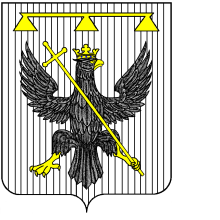 РОССИЙСКАЯ ФЕДЕРАЦИЯТульская область СОБРАНИЕ ДЕПУТАТОВмуниципального образования Южно-Одоевское Одоевского района 2-го созыва РЕШЕНИЕот 29 июня 2012г.                                   п. Стрелецкий                                      № 34-178Об утверждении  правил и норм благоустройства на территории муниципального образования Южно-Одоевское Одоевского района(в редакции от 24.12.2020 г. № 17-107)                                      В целях улучшения благоустройства и санитарного содержания территории муниципального образования Южно-Одоевское Одоевского района, руководствуясь федеральным законом от 06.10.2003г. №131-ФЗ «Об общих принципах организации местного самоуправления в Российской Федерации», Федеральным законом от 30.11.2011г. №361-ФЗ «О внесении изменений в отдельные акты Российской Федерации», с  учетом итогов (рекомендаций) публичных слушаний, состоявшихся 26 июня 2012 года, на основании Устава муниципального образования Южно-Одоевское Одоевского района, Собрание депутатов муниципального образования Южно-Одоевское Одоевского района РЕШИЛО:Утвердить правила и нормы благоустройства на территории  муниципального образования Южно-Одоевское Одоевского района (приложение)Признать утратившим силу решение Собрания депутатов  1-го созыва  от 21.07.2006г. №14-57 «Об утверждении Типовых правил содержания территорий, застройки и благоустройства муниципального образования Южно-Одоевское Одоевского района, решение Собрания депутатов муниципального образования Южно-Одоевское Одоевского района от 11.08.2009г. №4-36 «О внесении изменений в решение Собрания депутатов муниципального образования Южно-Одоевское Одоевского района  от 21.07.2006г. №14-57 «Об утверждении Типовых правил содержания территорий, застройки  и благоустройства муниципального образования Южно-Одоевское Одоевского района.3.  Контроль за исполнением настоящего решения возложить на главу муниципального образования Южно-Одоевское Одоевского района  Н.С.Моисеева.4. Обнародовать  данное решение,  разместив его на официальном сайте администрации Одоевского района в информационно-телекоммуникационной сети Интернет и на информационных стендах в филиалах МБУК «Стрелецкий КДЦ».5. Решение вступает в силу со дня обнародования.Глава муниципального образования 
Южно-Одоевское Одоевского района                                              Н.С.Моисеев                                  Приложение к решению Собрания депутатов муниципального образования Южно-Одоевское Одоевского районаот 29 июня . № 34-178Правила  и нормы благоустройства территории муниципального образования   Южно-Одоевское Одоевского  районаРаздел 1. Общие положения1.1. Правила благоустройства территории муниципального образования Южно-Одоевское  (далее Правила) разработаны в соответствии с Федеральным законом от   06.10.2003  № 131-ФЗ   «Об  общих    принципах     организации    местного самоуправления  в  Российской   Федерации», Федеральным законом от 30.03.1999 № 52-ФЗ «О санитарно-эпидемиологическом  благополучии населения»,  Федеральным    законом   от   10.01.2002 № 7-ФЗ «Об охране окружающей среды», Федеральным законом от 24.06.1998 № 89-ФЗ «Об отходах производства и потребления», Уставом муниципального образования.1.2. Правила устанавливают единые и обязательные для исполнения нормы и требования в сфере внешнего благоустройства. Определяют порядок уборки и содержания  территории муниципального образования, включая прилегающие к границам зданий и ограждений, а также внутренние производственные территории, для всех юридических и физических лиц, являющихся пользователями или владельцами земель, застройщиками, собственниками, владельцами и арендаторами зданий и сооружений, расположенных на территории муниципального образования, независимо от форм собственности, ведомственной принадлежности и гражданства.1.3. Проектные работы для элементов благоустройства на территории муниципального образования Южно-Одоевское выполняются в соответствии с действующим законодательством Российской Федерации, нормативными правовыми актами Тульской области, муниципального образования Южно-Одоевское и настоящими Правилами.Основные термины и понятияВ настоящих Правилах применяются следующие термины с соответствующими определениями:Архитектурные объекты малых форм - скамейки, лавочки, декоративные ограждения, штакетник, урны, клумбы, цветники, рабатки, декоративные скульптуры, оборудования детских площадок, столбы для сушки белья, столбы для выбивания ковров и т.д.Аварийное разрытие - разрытие, связанное с устранением внезапного повреждения (аварии) на инженерных  коммуникациях или сетях, вызвавшего угрозу или реально угрожающего жизни, здоровью или безопасности населения, нормальному обеспечению жителей жилищно-коммунальными услугами либо нанесением значительного ущерба объектам, расположенным на территории муниципального образования Южно-Одоевское.Благоустройство территории - комплекс мероприятий по инженерной подготовке и обеспечению безопасности, озеленению, устройству покрытий, освещению, размещению малых архитектурных форм и объектов монументального искусства.Безнадзорные животные - домашние животные, находящиеся в общественных местах на территории муниципального образования без сопровождающего лица, либо пригульный скот.Вывеска – элемент информационного оформления предприятий, организаций и индивидуальных предпринимателей, содержащий информацию о профиле предприятия, его фирменном наименовании, зарегистрированном товарном знаке и предназначенный для доведения до сведения потребителей информации о наименовании изготовителя (исполнителя, продавца).Газонное покрытие – участок земли с травяным покровом, прилегающий к различным видам покрытий и / или огороженная  бордюрным камнем.Домашние животные - животные, исторически прирученные и разводимые человеком, находящиеся на содержании владельца в жилище или служебных помещениях.Дорога - обустроенная или приспособленная и используемая для движения транспортных средств полоса земли либо поверхность искусственного сооружения.Жидкие бытовые отходы - жидкие отходы, образующиеся в результате жизнедеятельности населения, в том числе фекальные отходы нецентрализованной канализации.Живая изгородь - прием озеленения, посадки кустарников и деревьев.Зеленые насаждения - совокупность древесных, кустарниковых и травянистых растений на определенной территории.Заросли - деревья и (или) кустарники самосевного и порослевого происхождения, образующие единый сомкнутый полог.Заказчик работ - физическое или юридическое лицо, заинтересованное в производстве разрытия.Земельный  участок, предназначенный под производство разрытия - это участок на территории муниципального образования Южно-Одоевское, предоставленный заказчику работ для производства на нем дорожных и прочих земляных работ,  временного складирования грунта,  материалов, дорожной  техники и других нужд, связанных с производством разрытия. Знаково-информационные системы - указатели, вывески, витрины, афиши, объявления, адресные указатели улиц, домов, зданий, сооружения в виде конструкций, щитов из металла, пластика, оргстекла, стекла и другая визуальная информация. Земляные работы - работы, связанные с выемкой, укладкой грунта, с нарушением усовершенствованного или грунтового покрытия городской территории либо с устройством (укладкой) усовершенствованного покрытия дорог и тротуаров. Закрепленная территория - участок территории, непосредственно примыкающий к границе прилегающих территорий, закрепленный распорядительным актом администрации муниципального образования Южно-Одоевское за собственником, владельцем, пользователем или арендатором земельного участка, здания, строения, сооружения, объекта с кратковременным сроком эксплуатации для содержания, уборки и выполнения работ по благоустройству.Крупногабаритные отходы (КГО) - отходы производства и потребления, утратившие свои потребительские свойства товары (продукция), образующиеся в результате производства и потребления, по своим габаритам и свойствам не помещающиеся в контейнер. К крупногабаритным отходам относятся: сломанные парты, мебель, холодильники, газовые плиты, бытовая техника и т.д. Контейнерная площадка - специально оборудованная площадка для сбора и временного хранения отходов производства и потребления с установкой необходимого количества контейнеров.Компенсационное озеленение – воспроизводство зеленых насаждений взамен уничтоженных или поврежденных.Кустарник - многолетнее растение, ветвящееся у самой поверхности почвы (в отличие от деревьев) и не имеющее во взрослом состоянии главного ствола.Нормируемый комплекс элементов благоустройства - необходимое минимальное сочетание элементов благоустройства для создания на территории муниципального образования безопасной, удобной и привлекательной среды. Некапитальные нестационарные (временные) объекты - сооружения, выполненные из легких конструкций, не предусматривающих устройство заглубленных фундаментов и подземных сооружений - это нестационарные торговые объекты, средства наружной рекламы, металлические  сборные железобетонные гаражные боксы,  остановочные павильоны и другие объекты некапитального характера.Разрешение на осуществление земляных работ на территории муниципального образования – документ, устанавливающий право на производство земляных работ, в котором указываются технические характеристики, а так же сроки начала и окончания производства работ с восстановлением внешнего благоустройства.Прилегающая территория - часть территории общего пользования, в той или иной степени обеспечивающая жизнедеятельность (деятельность) юридических и физических лиц (хозяйствующих субъектов) в сфере обеспечения чистоты и порядка, непосредственно примыкающая по периметру к границам зданий, строений, сооружений, земельным участкам и иным объектам, находящимся у них в собственности или на ином праве, закрепленная за ними в соответствии с Правилами в целях поддержания чистоты и порядка.Придомовая территория - определяется в соответствии с Правилами содержания общего имущества в многоквартирном доме, утвержденными Постановлением Правительства Российской Федерации от 13.08.2006 № 491.Разрытие - любой вид земляных работ, связанных с нарушением  элементов внешнего благоустройства, который включает  в себя: плановый или аварийный ремонт подземных инженерных коммуникаций или сетей; сооружение или ремонт подземных и наземных объектов благоустройства; прокладку новых инженерных коммуникаций, сетей или сооружений; проведение археологических изысканий. Сбор ОПП (КГО) - комплекс мероприятий, связанных с заполнением контейнеров, и зачисткой контейнерных площадок. Содержание объектов озеленения – это комплекс работ по уходу за зелеными насаждениями и элементами благоустройства озелененных территорий, устранению незначительных деформаций и повреждений конструктивных элементов объемных сооружений, а также уборка передвижных малых форм в летнее и зимнее время или сохранение стационарных форм на объекте. Содержание домашних животных - действия, совершаемые владельцами домашних животных для сохранения жизни животных, физического и психического здоровья, получения полноценного потомства при соблюдении ветеринарно-санитарных норм, а также для обеспечения общественного порядка и безопасности граждан и представителей животного мира; Тротуар - элемент улицы, предназначенный для движения пешеходов и примыкающий к дороге или отделенный от нее газоном. Травяной покров - газон, естественная травяная растительность. Твердые коммунальные отходы (ТКО) - отходы, образующиеся в жилых помещениях в процессе потребления физическими лицами, а также товары, утратившие свои потребительские свойства в процессе их использования физическими лицами в жилых помещениях в целях удовлетворения личных и бытовых нужд. К твердым коммунальным отходам также относятся отходы, образующиеся в процессе деятельности юридических лиц, индивидуальных предпринимателей и подобные по составу отходам, образующимся в жилых помещениях в процессе потребления физическими лицами;Мусор - любые отходы производства и потребления, кроме радиоактивных, ртутьсодержащих и опасных промышленных отходов, а также пришедших в негодность и запрещенных к применению пестицидов и минеральных удобрений.Отходы производства и потребления (ОПП) - остатки сырья, материалов, полуфабрикатов, иных изделий или продуктов, которые образовались в процессе производства и потребления, а также товары (продукция), утратившие свои потребительские свойства.Улица - обустроенная и используемая для движения транспортных средств и пешеходов полоса земли либо поверхность искусственного сооружения, находящаяся в пределах муниципального образования, в том числе дорога регулируемого движения транспортных средств и тротуар. Уборка территорий - вид деятельности, связанный со сбором, вывозом в специально отведенные места отходов производства и потребления, другого мусора, снега, а также иные мероприятия, направленные на обеспечение экологического и санитарно-эпидемиологического благополучия населения и охрану окружающей среды.Устройства наружного освещения - технические сооружения и приборы, предназначенные для освещения улиц, площадей, дворов.Фасад здания, сооружения - наружная сторона здания или сооружения (различаются главный, уличный, дворовый и др. фасады).Цветник - площадка с высаженными цветами.Элементы благоустройства территории - декоративные, технические, планировочные, конструктивные устройства, растительные компоненты, различные виды оборудования и оформления, малые архитектурные формы, некапитальные нестационарные сооружения, наружная реклама и информация, используемые как составные части благоустройства.Раздел 2. Элементы благоустройства территории2.1. Виды покрытий2.1.1. Покрытия поверхности обеспечивают на территории муниципального образования условия безопасного и комфортного передвижения, а также формируют архитектурно-художественный облик среды. Для целей благоустройства территории рекомендуется определять следующие виды покрытий:- твердые (капитальные) - монолитные или сборные, выполняемые из асфальтобетона, цементобетона, природного камня и т.п. материалов;- мягкие (некапитальные) - выполняемые из природных или искусственных сыпучих материалов (песок, щебень, гранитные высевки, керамзит, резиновая крошка и др.), находящихся в естественном состоянии, сухих смесях, уплотненных или укрепленных вяжущими материалами;- газонные, выполняемые по специальным технологиям подготовки и посадки травяного покрова;- комбинированные, представляющие сочетания покрытий, указанных выше (например, плитка, утопленная в газон и т.п.).2.1.2. Твердые виды покрытия рекомендуется устанавливать с шероховатой поверхностью с коэффициентом сцепления в сухом состоянии не менее 0,6, в мокром - не менее 0,4. Следует не допускать применение в качестве покрытия кафельной, метлахской плитки, гладких или отполированных плит из искусственного и естественного камня на территории пешеходных коммуникаций, в наземных и подземных переходах, на ступенях лестниц, площадках крылец входных групп зданий.2.1.3. Следует предусматривать уклон поверхности твердых видов покрытия, обеспечивающий отвод поверхностных вод, - на водоразделах при наличии системы дождевой канализации его следует назначать не менее 4 промилле;- при отсутствии системы дождевой канализации - не менее 5 промилле.Максимальные уклоны следует назначать в зависимости от условий движения транспорта и пешеходов. 2.2. Сопряжения поверхностей2.2.1. К элементам сопряжения поверхностей обычно относят различные виды бортовых камней, пандусы, ступени, лестницы. Бортовые камни 2.2.2. На стыке тротуара и проезжей части, как правило, следует устанавливать дорожные бортовые камни. Бортовые камни рекомендуется устанавливать с нормативным превышением над уровнем проезжей части не менее , которое должно сохраняться и в случае ремонта поверхностей покрытий.2.2.3. При сопряжении покрытия пешеходных коммуникаций с газоном можно устанавливать садовый борт, дающий превышение над уровнем газона не менее  на расстоянии не менее , что защищает газон и предотвращает попадание грязи и растительного мусора на покрытие, увеличивая срок его службы.Ступени, лестницы, пандусы 2.2.4. При уклонах пешеходных коммуникаций более 60 промилле рекомендуется устройство лестниц. На основных пешеходных коммуникациях в местах размещения учреждений здравоохранения и других объектов массового посещения, домов инвалидов и престарелых ступени и лестницы следует предусматривать при уклонах более 50 промилле, обязательно сопровождая их пандусом. При пересечении основных пешеходных коммуникаций с проездами или в иных случаях, следует предусматривать бордюрный пандус для обеспечения спуска с покрытия тротуара на уровень дорожного покрытия.2.2.5. На открытых лестницах, на перепадах рельефа рекомендуемая высота ступеней должна бать не более , ширина - не менее  и уклон 10 - 20 промилле в сторону вышележащей ступени. После каждых 10 - 12 ступеней должны быть площадки длиной не менее . Край первых ступеней лестниц при спуске и подъеме рекомендуется выделять полосами яркой контрастной окраски. Все ступени наружных лестниц в пределах одного марша следует устанавливать по ширине и высоте подъема ступеней - одинаковыми. В условиях реконструкции сложившихся территорий населенного пункта высота ступеней может  быть увеличена до , а ширина ступеней и длина площадки - уменьшена до  и  соответственно.2.2.6. Пандус рекомендуется выполнять из нескользкого материала с шероховатой текстурой поверхности без горизонтальных канавок. При отсутствии ограждающих пандус   конструкций,  следует предусматривать ограждающий бортик высотой не менее  и поручни. Зависимость уклона пандуса от высоты подъема рекомендуется принимать по таблице 5 к настоящим Правилам. Уклон бордюрного пандуса следует принимать 1:12.Таблица 5. Зависимость уклона пандуса от высоты подъема(в миллиметрах)2.3. Ограждения2.3.1. В целях благоустройства на территории муниципального образования рекомендуется предусматривать применение различных видов ограждений, которые различаются: - по назначению (декоративные, защитные, их сочетание); - высоте (низкие - 0,3 - , средние - 1,1 - , высокие - 1,8 - ); - виду материала (металлические, железобетонные и др.);- степени проницаемости для взгляда (прозрачные, глухие);- степени стационарности (постоянные, временные, передвижные).2.3.2. Организацию (проектирование) ограждений рекомендуется производить в зависимости от их местоположения и назначения согласно ГОСТам, каталогам сертифицированных изделий, проектам индивидуального проектирования. 2.3.3 Устройство ограждений является дополнительным элементом благоустройства. В целях благоустройства на территории муниципального образования Южно-Одоевское следует предусматривать применение различных видов ограждений:- газонные ограждения (высота 0,3 - );- ограды: низкие (высота 0,5 - ), средние (высота 1,0 - ), высокие (высота 1,5 - );- ограждения спортивных площадок (высота 2,5 - );- декоративные ограждения (высота 1,2 - );- технические ограждения (высота в соответствии с действующими нормами).2.3.4. Ограждения территорий памятников историко-культурного наследия должны соответствовать требованиям, установленным для данных территорий.2.3.5. На территориях общественного, жилого, рекреационного назначения рекомендуется запрещать организацию глухих и железобетонных ограждений. Рекомендуется применение декоративных металлических ограждений.2.3.6. На территориях общего пользования содержание, ремонт и замена ограждений, находящихся в муниципальной собственности, осуществляется администрацией муниципального образования Южно-Одоевское. 2.4. Малые архитектурные формы2.4.1. К малым архитектурным формам (МАФ) относятся: элементы декоративного оформления, коммунально-бытовое и техническое оборудование на территории муниципального образования.Территории жилой застройки, общественно-деловые зоны, скверы, улицы,  площадки для отдыха оборудуются малыми архитектурными формами - беседками,  цветочницами, скамьями, урнами,  устройствами для игр детей, отдыха взрослого населения, оградами,  павильонами для ожидания автотранспорта.Малые архитектурные формы могут быть стационарными и мобильными, их количество и размещение определяются проектами благоустройства территорий.Малые архитектурные формы для территорий общественно-деловых зон, площадей, улиц и скверов  изготавливаются, как правило, по индивидуальным проектам.На территориях общего пользования содержание, ремонт и замена малых архитектурных форм, находящихся в муниципальной собственности осуществляется администрацией муниципального образования Южно-Одоевское.Ответственность за содержание и ремонт малых архитектурных форм несут их владельцы. Ремонт и покраска малых архитектурных форм осуществляется до наступления летнего сезона.Конструктивные решения малых архитектурных форм должны обеспечивать их устойчивость, безопасность пользования, при их изготовлении целесообразно использовать традиционные местные материалы - дерево, естественный камень, кирпич, металл.Мебель муниципального образования2.4.2. К мебели муниципального образования относятся: различные виды скамей отдыха, размещаемые на территории общественных пространств,  дворов; скамей и столов - на площадках для настольных игр.2.4.3. Установку скамей рекомендуется предусматривать на твердые виды покрытия или фундамент. В зонах отдыха,  детских площадках может допускаться установка скамей на мягкие виды покрытия. При наличии фундамента его части должны быть не выступающими над поверхностью земли. Высота скамьи для отдыха взрослого человека  от   уровня  покрытия  до   плоскости сидения должна составлять в пределах от 420 - . Поверхность скамьи для отдыха должна быть из деревянного материала, с различными видами водоустойчивой обработки (предпочтительно - пропиткой).2.4.4. Количество размещаемой мебели муниципального образования рекомендуется устанавливать в зависимости от функционального назначения территории и количества посетителей на этой территории.Уличное коммунально-бытовое оборудование 2.4.5. Уличное коммунально-бытовое оборудование обычно представлено различными видами мусоросборников - контейнеров и урн. Основными требованиями при выборе того или иного вида коммунально-бытового оборудования могут являться: экологичность, безопасность (отсутствие острых углов), удобство в пользовании, легкость очистки, привлекательный внешний вид.2.4.6. Для сбора бытового мусора на улицах, площадях, рекомендуется применять  урны, устанавливая их у входов: в объекты торговли и общественного питания, другие учреждения общественного назначения,  жилые дома и сооружения транспорта (автостанция). Интервал при расстановке урн (без учета обязательной расстановки у вышеперечисленных объектов) может составлять: на основных пешеходных коммуникациях - не более .  Урны следует устанавливать и на остановках общественного транспорта. Во всех случаях расстановка оборудования, не должна создавать затруднения передвижению пешеходов, проезду инвалидных и детских колясок.2.4.7. Требования к конструкции контейнеров для сбора твердых бытовых отходов:- сбор твердых бытовых отходов обычно производится в контейнеры емкостью 0,5 м³  Конструкция контейнеров определяется владельцем контейнерных площадок по согласованию со специализированной организацией по вывозу ТБО.На контейнеры наносится информация способом, обеспечивающим ее механическую стойкость о:-  виде отходов;- инвентарном номере отходов;- владельце контейнера;- наименовании (номере контейнерной площадки).2.5. Игровое и спортивное оборудование2.5.1. Игровое и спортивное оборудование на территории муниципального образования представлено игровыми, физкультурно-оздоровительными устройствами, сооружениями и (или) их комплексами.Игровое оборудование2.5.2. Следует учитывать, что игровое оборудование должно соответствовать требованиям санитарно-гигиенических норм, охраны жизни и здоровья ребенка, быть удобным в технической эксплуатации, эстетически привлекательным.2.5.3. Рекомендуется предусматривать следующие требования к материалу игрового оборудования и условиям его обработки:- деревянное оборудование выполненное из твердых пород дерева со специальной обработкой, предотвращающей гниение, усыхание, возгорание, сколы; отполированное, острые углы закруглены;- металл следует применять преимущественно для несущих конструкций оборудования, иметь надежные соединения и соответствующую обработку (влагостойкая покраска, антикоррозийное покрытие); рекомендуется применять стеклопластик (не травмирует, не ржавеет, морозоустойчив);- бетонные и железобетонные элементы оборудования следует выполнять из бетона марки не ниже 300, морозостойкостью не менее 150, иметь гладкие поверхности;- оборудование из пластика и полимеров следует выполнять с гладкой поверхностью и яркой, чистой цветовой гаммой окраски, не выцветающей от воздействия климатических факторов.2.5.4. В требованиях к конструкциям игрового оборудования рекомендуется исключать острые углы, застревание частей тела ребенка, их попадание под элементы оборудования в состоянии движения; поручни оборудования должны полностью охватываться рукой ребенка; для оказания экстренной помощи детям в комплексы игрового оборудования при глубине внутреннего пространства более  необходимо предусматривать возможность доступа внутрь в виде отверстий (не менее двух) диаметром не менее .2.5.5. При размещении игрового оборудования на детских игровых площадках рекомендуется соблюдать минимальные расстояния безопасности в соответствии с таблицей 7 к настоящим Правилам. В пределах указанных расстояний на участках территории площадки не допускается размещение других видов игрового оборудования, скамей, урн, бортовых камней и твердых видов покрытия, а также веток, стволов, корней деревьев. Требования к параметрам игрового оборудования и его отдельных частей рекомендуется принимать согласно таблице 8 к настоящим Правилам.Таблица 7. Минимальные расстояния безопасности при размещении игрового оборудованияТаблица 8. Требования к игровому оборудованиюСпортивное оборудование2.5.6. Спортивное оборудование предназначено для всех возрастных групп населения, размещается на спортивных, физкультурных площадках. Спортивное оборудование в виде специальных физкультурных снарядов и тренажеров может быть как заводского изготовления, так и выполненным из бревен и брусьев со специально обработанной поверхностью, исключающей получение травм (отсутствие трещин, сколов и т.п.). При размещении следует руководствоваться каталогами сертифицированного оборудования.2.5.7. Запрещается размещать детские игровые, спортивные, физкультурные площадки вблизи линий электропередач, а так же зеленых насаждений, находящихся в аварийном состоянии. 2.6. Средства наружной рекламы и информации2.6.1. Правила размещения (установки) средств наружной рекламы и информации состоят из требований к ним, которые установлены настоящими Правилами и иными нормативными правовыми актами Российской Федерации, Тульской области и муниципального образования Южно-Одоевское.2.6.2. Вывеска должна содержать информацию, раскрывающую профиль предприятия (без использования перечня товаров или услуг) и его наименование. Допускается размещать на вывеске зарегистрированный в установленном порядке товарный знак предприятия.2.6.3. Вывеска должна располагаться на фасаде здания в пределах  от входа в помещение или в пределах помещения, занимаемого предприятием, и информировать потребителя о местонахождении предприятия, указывать место входа в него.Вывеска не должна располагаться выше второго этажа здания. Площадь вывески не должна превышать .2.6.4. Запрещено размещение (установка) наружной рекламы и информации в не установленных местах.Не являются местами, установленными для размещения наружной рекламы и информации, рекламные конструкции, установленные и эксплуатируемые с нарушением действующего законодательства, стены зданий, сооружений, остановочные павильоны,  деревья, опоры наружного освещения и рекламных конструкций, распределительные щиты, ограды, заборы и  другие объекты, не предназначенных для цели распространения наружной рекламы и информации.2.6.5. Объявления, листовки и иная наружная информация на территории муниципального образования Южно-Одоевское могут быть размещены только на специально установленных  досках объявлений.2.6.6. Запрещается производить размещение (расклейку, вывешивание) афиш, объявлений, листовок, плакатов и других печатных материалов информационного и агитационного характера, а также производить надписи, рисунки краской и другими трудносмываемыми составами на стенах зданий, сооружений, остановочных павильонах, столбах, деревьях, опорах наружного освещения и рекламных конструкций, распределительных щитах, оградах, других объектах, не предназначенных для этой цели.2.6.7. Юридические и физические лица, в том числе организаторы концертов и иных зрелищных мероприятий, намеренные разместить информационные и агитационные материалы, обязаны письменно доводить до сведения лиц, непосредственно осуществляющих расклеивание и вывешивание материалов, информацию о недопустимости расклейки и вывешивания информационных и агитационных материалов в местах, не предназначенных для этих целей.2.7. Некапитальные нестационарные сооружения2.7.1. Некапитальными нестационарными (временными) являются сооружения, выполненные из легких конструкций, не предусматривающих устройство заглубленных фундаментов и подземных сооружений - это нестационарные торговые объекты, объекты с кратковременным сроком эксплуатации, средства наружной рекламы, металлические  сборные железобетонные гаражные боксы,  остановочные павильоны, наземные туалетные кабины и другие объекты некапитального характера.Отделочные материалы сооружений должны отвечать санитарно-гигиеническим требованиям, нормам противопожарной безопасности, архитектурно-художественным требованиям городского дизайна и освещения, характеру сложившейся среды населенного пункта и условиям долговременной эксплуатации. При остеклении витрин следует применять безосколочные, ударостойкие материалы, безопасные упрочняющие многослойные пленочные покрытия, поликарбонатные стекла. При проектировании мини-маркетов, мини-рынков, торговых рядов следует  применять быстровозводимые модульные комплексы, выполняемые из легких конструкций.Размещение  указанных сооружений, как правило, не должно мешать пешеходному движению, нарушать противопожарные требования, условия инсоляции территории и помещений, рядом с которыми они расположены, ухудшать визуальное восприятие среды населенного пункта и благоустройство территории и застройки. При размещении сооружений в границах охранных зон зарегистрированных памятников культурного наследия (природы) и в зонах особо охраняемых природных территорий параметры сооружений (высота, ширина, протяженность) функциональное назначение и прочие условия их размещения необходимо согласовывать с уполномоченными органами охраны памятников, природопользования и охраны окружающей среды.2.7.2. Запрещается размещение некапитальных нестационарных сооружений  на газонах, площадках (детских, отдыха, спортивных, транспортных стоянок),  в охранной зоне водопроводных и канализационных сетей, трубопроводов,  - от окон жилых помещений, перед витринами торговых предприятий,  - от ствола дерева.Владельцы временных объектов обязаны содержать прилегающую территорию в надлежащем санитарном состоянии, обеспечивать сохранность зеленых насаждений и осуществлять ее благоустройство.2.7.3. При эксплуатации нестационарного торгового объекта предприниматели обязаны обеспечивать соблюдение требований, предусмотренных нормативными правовыми актами Российской Федерации, Тульской области и муниципального образования Южно-Одоевское, в т.ч. производить:- очистку прилегающей территории от снега, наледи;- посыпку прилегающей территории противогололёдным материалом;- вывоз снежной массы;- уборку территории, прилегающей к объектам в радиусе , ежедневно (в постоянном режиме);- ежедневный вывоз мусора в соответствии с договором и графиком на вывоз мусора;- не реже одного раза в год (в апреле) покраску объекта в соответствии с общегородским планом подготовки объектов торговли и услуг к летнему периоду и дополнительно в случае требования администрации муниципального образования Южно-Одоевское;- ремонт и замену пришедших в негодность частей конструкций по мере необходимости, а в случаях угрозы безопасности граждан – незамедлительно. В зоне объекта, а также на прилегающих газонах запрещается:-   складирование тары (в том числе на крышах сооружений);-   сброс бытового и строительного мусора, производственных отходов;-   складирование спиленных деревьев, листвы и снега.В зимний период дорожки, лавочки, урны и пр. элементы благоустройства, а также пространство перед ними и с боков, подходы к ним должны быть очищены от снега и наледи.Запрещается выдвигать или перемещать на проезжую часть  улиц и проездов снег, счищаемый с территории вокруг торговых объектов ().2.7.4. Запрещается самовольная (в ином, нежели установленном действующим законодательством порядке) установка и эксплуатация временных объектов.2.7.5. В случае выявления самовольно установленного временного объекта, его владелец несет административную ответственность в соответствии с действующим законодательством. В случае выявления факта самовольной установки и (или) эксплуатации временного объекта его владельцу выдается уполномоченным органом администрации муниципального образования Южно-Одоевское предписание об устранении выявленного нарушения.В случае невыполнения предписания об устранении выявленных нарушений, а также в случае, если владелец самовольно установленного временного объекта неизвестен, временный объект подлежит демонтажу в установленном действующими нормативно правовыми актами порядке.2.8. Оформление и оборудование зданий и сооружений2.8.1 Владельцы зданий и сооружений и иные лица, на которых возложены соответствующие обязанности, обязаны поддерживать в исправном состоянии фасады зданий и сооружений и сохранять архитектурно-художественный облик зданий и сооружений.2.8.2. Окраска фасадов осуществляется на основе заданий и колерных бланков, выдаваемых архитектурной службой администрации муниципального образования Южно-ОдоевскоеОкраска фасадов зданий, сооружений и объектов с кратковременным сроком эксплуатации производится в соответствии с паспортом (эскизом проекта) отделки фасадов здания, сооружения, объекта с кратковременным сроком эксплуатации, согласованном в установленном порядке.Основанием для производства ремонта, переоборудования, окраски фасадов является наличие задания. 2.8.3.  При изменении внешнего облика фасада (частей фасада), а также при аварийном состоянии фасада проектная документация согласовывается  архитектурной службой администрации муниципального образования Южно-Одоевское.Проектная документация разрабатывается на основе результатов технического обследования. Если здание, сооружение является объектом культурного наследия или находится в охранной зоне памятников истории и культуры, проектная документация согласуется с уполномоченными органами  2.8.4. Задание на окраску фасадов определяет:- состояние фасадов и деталей зданий и сооружений на момент начала ремонта;- перечень необходимых работ по ремонту и окраске фасадов;- категорию архитектурной сложности фасадов; - колера окраски штукатурки (поля стены, архитектурных деталей, цоколя), дверных и оконных заполнений, металлического декора, решеток, ворот, куполов, крыш; - рекомендации по использованию материалов.2.8.5. Колерный бланк определяет:- требования к заказчику и подрядчику по окраске фасадов;- колера окраски штукатурки (поля стены, архитектурных деталей, цоколя), дверных и оконных заполнений, металлического декора, решеток, ворот, куполов, крыш;- рекомендации по использованию систем материалов и красок для ремонта фасадов.2.8.6. Гарантийный срок ремонта фасадов должен составлять не менее двух лет. 2.8.7. Проводить текущий ремонт, в том числе окраску фасада, с периодичностью в пределах 7-8 лет с учетом фактического состояния фасада.При эксплуатации и ремонте балконов и лоджий не допускается  изменение габаритов, изменение цветового решения, рисунка ограждений и других элементов устройства и оборудования балконов и лоджий, соответствующих общему архитектурному решению фасада.Реконструкция балконов и лоджий, затрагивающая конструктивные характеристики фасада, допускается только на основании заключения технической экспертизы.Владельцы зданий и сооружений и иные лица, на которых возложены соответствующие обязанности, обязаны обеспечивать регулярную очистку элементов оборудования, текущий ремонт балконов и лоджий и ограждающих конструкций.При замене, ремонте, эксплуатации элементов устройства и оборудования балконов и лоджий не допускается изменение их характеристик, установленных проектной документацией.Размещение антенн допускается: - на дворовых фасадах, глухих стенах;- на дворовых фасадах - в простенках между окнами на пересечении вертикальной оси простенка и оси, соответствующей верхней границе проёма;- на зданиях малоэтажной застройки - в наиболее незаметных местах, без ущерба объёмным и силуэтным характеристикам зданий и сооружений.Размещение антенн не допускается:- на лицевых фасадах;- на кровле;- на парапетах, ограждениях кровли, вентиляционных трубах;- на ограждениях балконов, лоджий.2.8.8. На зданиях и сооружениях  рекомендуется предусматривать размещение следующих домовых знаков: указатель наименования улицы,  указатель номера дома и корпуса, указатель пожарного гидранта,  указатели  колодцев водопроводной сети, указатель  канализации, указатель сооружений подземного газопровода. Состав домовых знаков на конкретном здании и условия их размещения рекомендуется определять функциональным назначением и местоположением зданий относительно улично-дорожной сети.Улицы, площади и переулки должны иметь адресные указатели с обозначением наименования. Адресные указатели устанавливаются на стенах зданий, расположенных на перекрестках, с обеих сторон квартала.Домовые знаки должны содержаться в чистоте и в исправном состоянии. За чистоту и исправность домовых знаков отвечают балансодержатели зданий.Общими требованиями к размещению знаков адресации являются:- унификация мест размещения, соблюдение единых правил размещения; - хорошая видимость с учетом условий пешеходного и транспортного движения, дистанций восприятия, архитектуры зданий, освещенности, зеленых насаждений.   Произвольное перемещение знаков адресации с установленного места не допускается.   Номерные знаки размещаются:- на лицевом фасаде - в простенке с правой стороны фасада;- на улицах с односторонним движением транспорта - на стороне фасада, ближней по направлению движения транспорта;- на дворовых фасадах - в простенке со стороны внутриквартального проезда - на оградах и корпусах промышленных предприятий - справа от главного входа, въезда.Размещение рядом с номерным знаком выступающих вывесок, консолей, а также наземных объектов, затрудняющих его восприятие, запрещается.2.8.9. Для обеспечения поверхностного водоотвода от зданий и сооружений по их периметру рекомендуется предусматривать устройство отмостки с надежной гидроизоляцией. Уклон отмостки рекомендуется принимать не менее 10 промилле в сторону от здания. Ширину отмостки для зданий и сооружений рекомендуется принимать 0,8 - . В случае примыкания здания к пешеходным коммуникациям, роль отмостки обычно выполняет тротуар с твердым видом покрытия.При осуществлении работ по благоустройству прилегающих к зданию территорий (тротуаров, отмосток, дорог) заказчик обязан выполнить восстановление поврежденных в процессе работ элементов фасадов, гидроизоляции, отмостки.При организации стока воды со скатных крыш через водосточные трубы рекомендуется:- не нарушать пластику фасадов при размещении труб на стенах здания, обеспечивать герметичность стыковых соединений и требуемую пропускную способность, исходя из расчетных объемов стока воды;- не допускать высоты свободного падения воды из выходного отверстия трубы более ;- предусматривать в местах стока воды из трубы на основные пешеходные коммуникации наличие твердого покрытия с уклоном не менее 5 промилле в направлении водоотводных лотков, либо - устройство лотков в покрытии;- предусматривать устройство дренажа в местах стока воды из трубы на газон или иные мягкие виды покрытия.2.8.10. Входные группы зданий жилого и общественного назначения рекомендуется оборудовать осветительным оборудованием, навесом (козырьком), элементами сопряжения поверхностей (ступени и т.п.), устройствами и приспособлениями для перемещения инвалидов и маломобильных групп населения (пандусы, перила и пр.). Требования, предъявляемые к устройству и оборудованию входов, определяются: - архитектурным решением фасада;  - историко-культурной ценностью здания, сооружения;- назначением, характером использования помещений;- техническим состоянием основных несущих конструкций здания, сооружения.Входы в помещения подвального этажа должны иметь единое решение в пределах всего фасада, располагаться согласованно с входами первого этажа, не нарушать архитектурную композицию фасада, не препятствовать движению пешеходов и транспортаВходы в объекты торговли и обслуживания должны решаться в едином комплексе с устройством и оформлением витрин, рекламным оформлением части фасада, относящейся к объекту. Комплексное решение объекта должно быть согласовано с архитектурным решением фасада и другими объектами, расположенными на фасаде. Дверные полотна должны иметь остекление.Восстановление утраченных входов, раскрытие заложенных ранее проемов, а также осуществление иных мер по восстановлению первоначального архитектурного решения фасада допускается по согласованию с архитектурной службой  муниципального образования Южно-Одоевское.Установка козырьков и навесов, нарушающих архитектурное решение и внешний вид фасада, не соответствующих требованиям безопасности использования, не допускается.Установка козырьков и навесов под окнами жилых помещений должна быть согласована с собственниками жилых помещений.Устройство ступеней, лестниц, крылец, приямков должно соответствовать нормативным требованиям, обеспечивать удобство и безопасность использования. Характер устройства, материалы, цветовое решение должны соответствовать общему архитектурному решению.2.8.11. Рекомендуется предусматривать при входных группах площадки с твердыми видами покрытия и различными приемами озеленения. Организация площадок при входах может быть предусмотрена как в границах территории участка, так и на прилегающих к входным группам общественных территориях.Поверхность ступеней должна быть шероховатой и не допускать скольжения в любое время года. Использование материалов и конструкций, представляющих опасность для людей, включая облицовку глазурованной плиткой, полированным камнем, не допускается. 2.8.12. В случае размещения входных групп в зоне тротуаров улично-дорожной сети с минимальной нормативной шириной тротуара элементы входной группы (ступени, пандусы, крыльцо, озеленение) рекомендуется выносить на прилегающий тротуар не более чем на .2.8.13. Собственники или арендаторы зданий на кровле которых образуется снежный наст и сосульки должны применять защитные сетки.2.9. Площадки2.9.1. На территории муниципального образования Южно-Одоевское Одоевского района следует предусматривать следующие виды площадок: для игр детей, отдыха взрослых, занятий спортом, установки мусоросборников,  стоянок и парковок автомобилей. Размещение площадок в границах охранных зон зарегистрированных памятников культурного наследия и зон особо охраняемых природных территорий рекомендуется согласовывать с уполномоченными органами охраны памятников, природопользования и охраны окружающей среды. Детские площадки2.9.2. Детские площадки предназначены для игр и активного отдыха детей разных возрастов: преддошкольного (до 3 лет), дошкольного (до 7 лет), младшего и среднего школьного возраста (7 - 12 лет). Площадки могут быть организованы в виде отдельных площадок для разных возрастных групп или как комплексные игровые площадки с зонированием по возрастным интересам. Для детей и подростков (12 - 16 лет) рекомендуется организация спортивно-игровых комплексов.2.9.3. Расстояние от окон жилых домов и общественных зданий до границ детских площадок дошкольного возраста рекомендуется принимать не менее , младшего и среднего школьного возраста - не менее , комплексных игровых площадок - не менее , спортивно-игровых комплексов - не менее . Детские площадки для дошкольного и преддошкольного возраста рекомендуется размещать на участке жилой застройки, площадки для младшего и среднего школьного возраста, комплексные игровые площадки рекомендуется размещать на озелененных территориях группы или микрорайона.2.9.4. Площадки для игр детей на территориях жилого назначения необходимо размещать из расчета 0,5 -  на 1 жителя. Размеры и условия размещения площадок рекомендуется устанавливать в зависимости от возрастных групп детей и места размещения жилой застройки муниципального образования.2.9.5. Площадки для детей преддошкольного возраста могут иметь незначительные размеры (50 - ), размещаться отдельно или совмещаться с площадками для тихого отдыха взрослых - в этом случае общую площадь площадки рекомендуется устанавливать не менее .2.9.6. Оптимальный размер игровых площадок рекомендуется устанавливать для детей дошкольного возраста - 70 - , школьного возраста - 100 - , комплексных игровых площадок - 900 - . При этом возможно объединение площадок дошкольного возраста с площадками отдыха взрослых (размер площадки - не менее ).2.9.7. Детские площадки рекомендуется изолировать от транзитного пешеходного движения, проездов, разворотных площадок,  площадок для установки мусоросборников, участков постоянного и временного хранения автотранспортных средств. Подходы к детским площадкам не следует организовывать с проездов и улиц. При условии изоляции детских площадок зелеными насаждениями (деревья, кустарники) минимальное расстояние от границ детских площадок до участков постоянного и временного хранения автотранспортных средств рекомендуется принимать согласно СанПиН, площадок мусоросборников - .2.9.8. При реконструкции детских площадок во избежание травматизма рекомендуется предотвращать наличие на территории площадки выступающих корней или нависающих низких веток, остатков старого, срезанного оборудования (стойки, фундаменты), находящихся над поверхностью земли, незаглубленных в землю металлических перемычек (как правило, у турников и качелей). При реконструкции прилегающих территорий детские площадки следует изолировать от мест ведения работ и складирования строительных материалов.2.9.9. Обязательный перечень элементов благоустройства территории на детской площадке обычно включает: мягкие виды покрытия, элементы сопряжения поверхности площадки с газоном, озеленение, игровое оборудование, скамьи и урны, осветительное оборудование.2.9.10. Мягкие виды покрытия рекомендуется предусматривать на детской площадке в местах расположения игрового оборудования и других, связанных с возможностью падения детей. Места установки скамеек рекомендуется оборудовать твердыми видами покрытия или фундаментом согласно пункту 2.6.3.1 настоящих Правил.  При травяном покрытии площадок рекомендуется предусматривать пешеходные дорожки к оборудованию с твердым, мягким или комбинированным видами покрытия.2.9.11. Размещение игрового оборудования следует размещать с учетом нормативных параметров безопасности.Площадки отдыха 2.9.12. Площадки отдыха  предназначены для тихого отдыха и настольных игр взрослого населения, их следует размещать на участках жилой застройки, на озелененных территориях жилой группы и микрорайона. Расстояние от границы площадки отдыха до мест хранения автомобилей следует принимать согласно СанПиН 2.2.1/2.1.1.1200. Расстояние от окон жилых домов до границ площадок тихого отдыха следует устанавливать не менее , площадок шумных настольных игр - не менее .2.9.13. Площадки отдыха на жилых территориях следует размещать из расчета 0,1 -  на жителя. Оптимальный размер площадки 50 - , минимальный размер площадки отдыха - не менее 15 - .2.9.14. Обязательный перечень элементов благоустройства на площадке отдыха обычно включает: твердые виды покрытия, элементы сопряжения поверхности площадки с газоном, озеленение, скамьи для отдыха, скамьи и столы, урны (как минимум, по одной у каждой скамьи), осветительное оборудование. 2.9.15. Покрытие площадки рекомендуется обустраивать в виде плиточного мощения. При совмещении площадок отдыха и детских площадок не рекомендуется допускать устройство твердых видов покрытия в зоне детских игр. 2.9.16. Минимальный размер площадки с установкой одного стола со скамьями для настольных игр рекомендуется устанавливать в пределах 12 - . Спортивные площадки 2.9.17. Спортивные площадки, предназначены для занятий физкультурой и спортом всех возрастных групп населения, их рекомендуется проектировать в составе территорий жилого и рекреационного назначения, участков спортивных сооружений, участков общеобразовательных школ. Проектирование спортивных площадок рекомендуется вести в зависимости от вида специализации площадки. Расстояние от границы площадки до мест хранения легковых автомобилей следует принимать согласно СанПиН 2.2.1/2.1.1.1200.2.9.18. Обязательный перечень элементов благоустройства территории на спортивной площадке включает: мягкие или газонные виды покрытия, спортивное оборудование. Рекомендуется озеленение и ограждение площадки.2.9.19.  Площадки  рекомендуется  оборудовать сетчатым ограждением высотой 2,5 - , а в местах примыкания спортивных площадок друг к другу- высотой не менее . Площадки для установки мусоросборников 2.9.20. Площадки для установки мусоросборников, - специально оборудованные места, предназначенные для сбора твердых бытовых отходов и крупногабаритного мусора (ТБО, КГМ). Наличие таких площадок необходимо предусматривать в составе территорий и участков любого функционального назначения, где могут накапливаться ТБО и КГМ.2.9.21. Порядок организации площадки для размещения мусоросборников включает в себя: - разработку схемы размещения (в масштабе), с учетом санитарных норм и правил;- согласование схемы в архитектурной службе района;- оборудование места под обустройство контейнерной площадки, согласно требований настоящих Правил;- заключение договора на вывоз мусора (с учетом норм накопления) с организацией, в компетенцию которой входит данный вид услуги. Условия договора (кратность вывоза, нормы накопления и т.д.) должны обеспечивать выполнение требований настоящих Правил.2.9.22. Площадки следует размещать удаленными от окон жилых зданий, границ участков детских учреждений, спортивных площадок, мест отдыха на расстояние не менее, чем , на участках жилой застройки - не далее  от входов, считая по пешеходным дорожкам от дальнего подъезда, при этом территория площадки должна примыкать к сквозным проездам, но не мешать проезду транспорта. В  исключительных случаях, в районах сложившейся застройки, где нет возможности соблюдения установленных разрывов от мест временного хранения отходов, эти расстояния устанавливаются комиссионно, с участием представителей администрации муниципального образования Южно-Одоевское, эксплуатирующих организаций, представителей управления Роспотребнадзора по Тульской области, но не могут быть менее  8-. При обособленном размещении площадки (вдали от проездов) рекомендуется предусматривать возможность удобного подъезда транспорта для очистки контейнеров и наличия разворотных площадок ( x ). Размещение площадок рекомендуется вне зоны видимости с транзитных транспортных и пешеходных коммуникаций, в стороне от уличных фасадов зданий. Территорию площадки рекомендуется располагать в зоне затенения (прилегающей застройкой, навесами или посадками зеленых насаждений).2.9.23. Размер площадки на один контейнер рекомендуется принимать  2 - . (с учетом размещения необходимого числа контейнеров - количество мусорных контейнеров, а так же объем контейнеров (), устанавливаемых на контейнерных площадках, исчисляется из норм накопления отходов, численности населения, пользующегося мусоросборниками, сроков хранения отходов. Расчетный объем мусоросборников должен соответствовать фактическому накоплению отходов в периоды наибольшего их образования. Емкость контейнеров должна быть рассчитана на возможное их наполнение в периоды между вывозами, исключая ее переполнение. Между контейнером и краем площадки размер прохода рекомендуется устанавливать не менее , между контейнерами - не менее .2.9.24. На территории частных домовладений места расположения мусоросборников, дворовых туалетов и помойных ям должны определяться самими домовладельцами, разрыв может быть сокращен до 8-. В конфликтных ситуациях этот вопрос должен рассматриваться представителями общественности, административными комиссиями и компетентными районными  службами.2.9.25. Размещение мест временного хранения отходов, особенно на жилой территории необходимо согласовывать с  архитектурной службой администрации муниципального образования Южно-Одоевское и  управлением Роспотребнадзора по Тульской области.2.9.26. Как правило, обязательный перечень элементов благоустройства территории на площадке для установки мусоросборников включает: твердые виды покрытия (асфальтовое или бетонное), элементы сопряжения поверхности площадки с прилегающими территориями, ограждение с трех сторон, контейнеры для сбора ТБО. Рекомендуется озеленение площадки.2.9.27.Покрытие площадки следует устанавливать аналогичным покрытию транспортных проездов. Уклон покрытия площадки рекомендуется устанавливать составляющим 5 - 10% в сторону проезжей части, чтобы не допускать застаивания воды и скатывания контейнера.2.9.28. Сопряжение площадки с прилегающим проездом, как правило, осуществляется в одном уровне, без укладки бордюрного камня.2.9.29. Контейнерные площадки должны быть изолированы от окружающей среды ограждением из сетки или профлиста с трех сторон, высотой не менее , чтобы не допускать попадания мусора на прилегающую территорию.2.9.30. На площадке для установки мусоросборников размещается информация о:- наименовании (номере контейнерной площадки);- владельце (обслуживающей организации) контейнерной площадки;- графике вывоза отходов;- наименовании обслуживаемых объектов;- наименовании организации, осуществляющей вывоз отходов;Ответственность за обустройство и содержание контейнерной площадки несет собственник, арендатор, обслуживающая организация.Площадки автостоянок2.9.31. На территории муниципального образования Южно-Одоевское Одоевского района рекомендуется предусматривать следующие виды парковочных карманов, автостоянок:- кратковременного и длительного хранения автомобилей;- уличных (в виде парковок на проезжей части);- внеуличных (в виде "карманов" и отступов от проезжей части);- гостевых (на участке жилой застройки);- для хранения автомобилей населения (микрорайонные);- приобъектных (у объекта или группы объектов);- прочих (грузовых, перехватывающих и др.).Размещение гаражей для хранения индивидуальных легковых автомобилей, открытых охраняемых автостоянок, временных автостоянок у общественных зданий производится в соответствии с проектной документацией, разработанной лицензированной проектной организацией, согласованной в установленном порядке с архитектурной службой муниципального образования.Благоустройство и содержание территории  охраняемых автостоянок осуществляются за счет средств юридических и физических лиц, являющихся собственниками (владельцами), арендаторами данных объектов. Благоустройство и уборка территории гаражей, расположенных в жилой застройке обеспечиваются их собственниками (владельцами).2.9.32. Следует учитывать, что расстояние от границ автостоянок до окон жилых и общественных заданий принимается в соответствии с СанПиН 2.2.1/2.1.1.1200.2.9.33. Как правило, обязательный перечень элементов благоустройства территории на площадках автостоянок включает: твердые виды покрытия, элементы сопряжения поверхностей, разделительные элементы, осветительное и информационное оборудование. Площадки для длительного хранения автомобилей могут быть оборудованы навесами, легкими осаждениями боксов, смотровыми эстакадами.2.9.34. Покрытие площадок необходимо выполнять - аналогичным покрытию транспортных проездов.2.9.35. Сопряжение покрытия площадки с проездом рекомендуется выполнять в одном уровне без укладки бортового камня.      2.9.36. Разделительные элементы на площадках могут быть выполнены в виде разметки (белых полос), озелененных полос (газонов), контейнерного озеленения.2.9.37. На всех автостоянках (остановках) транспортных средств, выделяется не менее 10 процентов мест (но не  менее одного места) для бесплатной парковки транспортных средств, управляемых инвалидами I,IIгрупп, и транспортных средств, перевозящих таких инвалидов и (или) детей инвалидов, распространяются на следующих граждан из числа инвалидов III группы:                                          .
а) граждане, имеющие ограничение способности к самостоятельному передвижению любой степени выраженности (1, 2 или 3 степени);
б) граждане, получившие до 1 июля 2020 г. в федеральном учреждении медико-социальной экспертизы опознавательный знак "Инвалид" для индивидуального использования и пользующиеся правом на бесплатное использование мест для парковки транспортных средств. 2.10. Пешеходные коммуникации 2.10.1. Пешеходные коммуникации обеспечивают пешеходные связи и передвижения на территории муниципального образования Южно-Одоевское Одоевского района. К пешеходным коммуникациям относят: тротуары,  дорожки, тропинки. При организации пешеходных коммуникаций на территории муниципального образования рекомендуется обеспечивать: минимальное количество пересечений с транспортными коммуникациями, непрерывность системы пешеходных коммуникаций, возможность безопасного, беспрепятственного и удобного передвижения людей, включая инвалидов.  В системе пешеходных коммуникаций рекомендуется выделять основные и второстепенные пешеходные связи.2.10.2. При проектировании пешеходных коммуникаций продольный уклон рекомендуется принимать не более 60 промилле, поперечный уклон (односкатный или двускатный) - оптимальный 20 промилле, минимальный - 5 промилле, максимальный - 30 промилле. Уклоны пешеходных коммуникаций с учетом обеспечения передвижения инвалидных колясок рекомендуется предусматривать не превышающими: продольный - 50 промилле, поперечный - 20 промилле. На пешеходных коммуникациях с уклонами 30 - 60 промилле рекомендуется не реже, чем через  устраивать горизонтальные участки длиной не менее . В случаях, когда по условиям рельефа невозможно обеспечить указанные выше уклоны, рекомендуется предусматривать устройство лестниц и пандусов.Основные пешеходные коммуникации2.10.3. Основные пешеходные коммуникации обеспечивают связь жилых, общественных, производственных и иных зданий с остановками общественного транспорта, учреждениями культурно-бытового обслуживания.2.10.4. Трассировка основных пешеходных коммуникаций может осуществляться вдоль улиц и дорог (тротуары) или независимо от них. Ширину основных пешеходных коммуникаций рекомендуется рассчитывать в зависимости от интенсивности пешеходного движения в часы "пик" и пропускной способности одной полосы движения.2.10.5. Во всех случаях пересечения основных пешеходных коммуникаций с транспортными проездами рекомендуется устройство бордюрных пандусов. При устройстве на пешеходных коммуникациях лестниц, пандусов, мостиков рекомендуется обеспечивать создание равновеликой пропускной способности этих элементов. Не допускается использование существующих пешеходных коммуникаций и прилегающих к ним газонов для остановки и стоянки автотранспортных средств.2.10.6. Рекомендуется предусматривать, что насаждения, здания, выступающие элементы зданий и технические устройства, расположенные вдоль основных пешеходных коммуникаций, не должны сокращать ширину дорожек, а также - минимальную высоту свободного пространства над уровнем покрытия дорожки равную .2.10.7. Как правило, обязательный перечень элементов благоустройства территории на территории основных пешеходных коммуникаций включает: твердые виды покрытия, элементы сопряжения поверхностей, урны или малые контейнеры для мусора, осветительное оборудование, скамьи (на территории рекреаций). 2.11. Транспортные проезды2.11.1. Транспортные проезды - элементы системы транспортных коммуникаций, обеспечивающие транспортную связь между зданиями и участками внутри территорий кварталов, крупных объектов рекреации, производственных и общественных зон, а также связь с улично-дорожной сетью населенного пункта.2.11.2. Проектирование транспортных проездов следует вести с учетом СНиП 2.05.02. При проектировании проездов следует обеспечивать сохранение или улучшение ландшафта и экологического состояния прилегающих территорий.Раздел 3. Благоустройство на территориях общественного назначения 3.1. Объектами нормирования благоустройства на территориях общественного назначения являются: общественные пространства населенного пункта, участки и зоны общественной застройки.3.1.1. На территориях общественного назначения при благоустройстве рекомендуется обеспечивать: открытость и проницаемость территорий для визуального восприятия (отсутствие глухих оград), условия беспрепятственного передвижения населения (включая маломобильные группы), приемы поддержки исторически сложившейся планировочной структуры и масштаба застройки, достижение стилевого единства элементов благоустройства с окружающей средой населенного пункта.3.2. Общественные пространства3.2.1. Общественные пространства муниципального образования Южно-Одоевское Одоевского района включают пешеходные коммуникации, пешеходные зоны, участки активно посещаемой общественной застройки, участки озеленения.3.2.2. Пешеходные коммуникации и пешеходные зоны обеспечивают пешеходные связи и передвижения по территории муниципального образования Южно-Одоевское Одоевского района.3.2.3. Участки общественной застройки с активным режимом посещения - это учреждения торговли, культуры, искусства, образования и т.п.,  они могут быть организованы с выделением приобъектной территории, либо без нее, в этом случае границы участка следует устанавливать совпадающими с внешним контуром подошвы застройки зданий и сооружений.3.2.4. Как правило, обязательный перечень элементов благоустройства на территории общественных пространств муниципального образования Южно-Одоевское Одоевского района включает: твердые виды покрытия в виде асфальтового покрытия или плиточного мощения, элементы сопряжения поверхностей, озеленение, скамьи, урны.3.2.5. Возможно на территории участков общественной застройки (при наличии приобъектных территорий) размещение ограждений и средств наружной рекламы.Раздел 4. Благоустройство на территориях жилого назначения 4.1. Объектами благоустройства на территориях жилого назначения обычно являются: общественные пространства, участки жилой застройки, детских садов, школ, постоянного и временного хранения автотранспортных средств, которые в различных сочетаниях формируют жилые группы, микрорайоны.4.2. Общественные пространства4.2.1. Общественные пространства на территориях жилого назначения рекомендуется формировать системой пешеходных коммуникаций, участков учреждений обслуживания жилых групп, микрорайонов и озелененных территорий общего пользования.4.2.2. Учреждения обслуживания жилых групп, микрорайонов  рекомендуется оборудовать площадками при входах. Для учреждений обслуживания с большим количеством посетителей (торговые центры, рынок, поликлиника, отделение полиции) следует предусматривать устройство приобъектных автостоянок.4.2.3. Как правило, обязательный перечень элементов благоустройства на территории пешеходных коммуникаций и участков учреждений обслуживания включает: твердые виды покрытия, элементы сопряжения поверхностей, урны, малые контейнеры для мусора.4.2.4. Рекомендуется предусматривать твердые виды покрытия в виде асфальтового покрытия или плиточного мощения, а также  озеленения, скамей.4.2.5.Возможно размещение средств наружной рекламы, некапитальных нестационарных сооружений.4.3. Участки жилой застройки4.3.1. На территории участка жилой застройки с коллективным пользованием придомовой территорией (многоквартирная застройка) рекомендуется предусматривать: транспортный проезд (проезды), пешеходные коммуникации (основные, второстепенные), площадки (для игр детей дошкольного возраста, отдыха взрослых, установки мусоросборников, гостевых автостоянок, при входных группах), озелененные территории. Если размеры территории участка позволяют, рекомендуется в границах участка размещение спортивных площадок и площадок для игр детей школьного возраста.4.3.2. Обязательный перечень элементов благоустройства на территории участка жилой застройки коллективного пользования включает: твердые виды покрытия проезда, различные виды покрытия площадок, элементы сопряжения поверхностей, оборудование площадок, озеленение, осветительное оборудование.4.3.3. Возможно ограждение участка жилой застройки, если оно не противоречит условиям размещения жилых участков вдоль магистральных улиц.4.3.4. Благоустройство жилых участков, расположенных в составе исторической застройки, на территориях высокой плотности застройки, вдоль магистралей, на реконструируемых территориях рекомендуется проектировать с учетом градостроительных условий и требований их размещения.4.3.5. На территориях охранных зон памятников проектирование благоустройства рекомендуется вести в соответствии с режимами зон охраны и типологическими характеристиками застройки.4.3.6. На территориях участков жилой застройки рекомендуется предусматривать удаление больных и ослабленных деревьев, защиту и декоративное оформление здоровых деревьев, ликвидацию неплановой застройки (сараев, стихийно возникших гаражей), рекомендуется выполнять замену морально и физически устаревших элементов благоустройства.4.4. Участки детских садов и школ 4.4.1. На территории участков детских садов и школ рекомендуется предусматривать: транспортный проезд (проезды), пешеходные коммуникации (основные, второстепенные), площадки при входах (главные, хозяйственные), площадки для игр детей, занятия спортом (на участках школ - спортядро), озелененные и другие территории и сооружения.4.4.2. Обязательный перечень элементов благоустройства на территории детского сада и школы включает: твердые виды покрытия проездов, основных пешеходных коммуникаций, площадок (кроме детских игровых), элементы сопряжения поверхностей, озеленение, ограждение, оборудование площадок, скамьи, урны, осветительное оборудование, носители информационного оформления.4.4.3. В качестве твердых видов покрытий рекомендуется применение цементобетона и плиточного мощения.4.4.4. При озеленении территории детских садов и школ рекомендуется не допускать применение растений с ядовитыми плодами и шипами.4.4.5. При устройстве инженерных коммуникаций квартала рекомендуется не допускать их трассировку через территорию детского сада и школы, уже существующие сети при реконструкции территории квартала рекомендуется переложить. Собственные инженерные сети детского сада и школы рекомендуется проектировать по кратчайшим расстояниям от подводящих инженерных сетей до здания, исключая прохождение под игровыми и спортивными площадками (рекомендуется прокладка со стороны хозяйственной зоны). Рекомендуется не допускать устройство смотровых колодцев на территориях площадок, проездов, проходов. Места их размещения на других территориях в границах участка рекомендуется огородить или выделить предупреждающими об опасности знаками.4.5. Участки длительного и кратковременного хранения автотранспортных средств 4.5.1. На участке длительного и кратковременного хранения автотранспортных средств рекомендуется предусматривать: сооружение гаража или стоянки, площадку (накопительную), выезды и въезды, пешеходные дорожки. Подъездные пути к участкам постоянного и кратковременного хранения автотранспортных средств рекомендуется устанавливать не пересекающимися с основными направлениями пешеходных путей. Рекомендуется не допускать организации транзитных пешеходных путей через участок длительного и кратковременного хранения автотранспортных средств. Участок длительного и кратковременного хранения автотранспортных средств рекомендуется изолировать от остальной территории полосой зеленых насаждений шириной не менее 3м. Въезды и выезды, как правило, должны иметь закругления бортов тротуаров и газонов радиусом не менее 4-.4.5.2. Обязательный перечень элементов благоустройства на участке длительного и кратковременного хранения автотранспортных средств включает: твердые виды покрытия, элементы сопряжения поверхностей, ограждения, урны или малые контейнеры для мусора, осветительное оборудование, информационное оборудование (указатели).4.5.3. На пешеходных дорожках рекомендуется предусматривать съезд - бордюрный пандус - на уровень проезда (не менее одного на участок).4.5.4. Благоустройство участка территории, предназначенного для хранения автомобилей в некапитальных нестационарных гаражных сооружениях, рекомендуется представлять твердым видом покрытия дорожек и проездов, осветительным оборудованием.Раздел 5. Благоустройство на территориях рекреационного значения5.1. Зоны отдыха5.1.1. Зоны отдыха - территории, предназначенные и обустроенные для организации активного массового отдыха, купания.5.1.2. При организации зон отдыха в прибрежной части водоемов площадь пляжа и протяженность береговой линии пляжей обычно принимаются по расчету количества посетителей.5.1.3. На территории зоны отдыха рекомендуется размещать:  спасательную станцию, пешеходные дорожки,  место парковки санитарного транспорта с возможностью беспрепятственного подъезда машины скорой помощи.5.1.4. Обязательный перечень элементов благоустройства на территории зоны отдыха включает: твердые виды покрытия проезда, комбинированные - дорожек (плитка, утопленная в газон), озеленение, скамьи, урны, малые контейнеры для мусора, оборудование пляжа (навесы от солнца, лежаки, кабинки для переодевания), туалетные кабины.5.1.5. Не допускается использование территории зоны отдыха для иных целей (выгуливания собак, устройства игровых городков, аттракционов и т.п.).5.1.6. Возможно размещение ограждения, уличного технического оборудования (торговые элементы  "вода", "мороженое").Раздел 6. Благоустройство на территориях производственного назначения 6.1. Требования к организации благоустройства на территориях производственного назначения определяются ведомственными нормативами. Объектами благоустройства на территориях производственного назначения, как правило, являются общественные пространства в зонах производственной застройки и озелененные территории санитарно-защитных зон. Приемы озеленения в зависимости от отраслевой направленности производства рекомендуется применять в соответствии с Разделом 9 к настоящим Правилам.Раздел 7. Объекты благоустройства на территориях транспортных и инженерных коммуникаций 7.1. Объектами благоустройства на территориях транспортных коммуникаций муниципального образования Южно-Одоевское Одоевского района обычно является улично-дорожная сеть (УДС) населенного пункта в границах красных линий, пешеходные переходы различных типов. Организацию благоустройства возможно производить на сети улиц определенной категории, отдельную улицу или площадь, часть улицы или площади, транспортное сооружение.7.1.1. Объектами нормирования благоустройства на территориях инженерных коммуникаций обычно являются охранно-эксплуатационные зоны магистральных сетей, инженерных коммуникаций.7.1.2. Комплексное благоустройство на территориях транспортных и инженерных коммуникаций муниципального образования следует вести с учетом СНиП 35-01, СНиП 2.05.02, ГОСТ Р 52289, ГОСТ Р 52290-2004, ГОСТ Р 51256, обеспечивая условия безопасности населения и защиту прилегающих территорий от воздействия транспорта и инженерных коммуникаций.7.2. Улицы и дороги7.2.1. Улицы и дороги на территории муниципального образования Южно-Одоевское Одоевского района по назначению и транспортным характеристикам обычно подразделяются на магистральные улицы (с движением общественного и городского транспорта) и второстепенные улицы.7.2.2. Обязательный перечень элементов благоустройства на территории улиц и дорог включает: твердые виды покрытия дорожного полотна и тротуаров, элементы сопряжения поверхностей, озеленение вдоль улиц и дорог,  осветительное оборудование, носители информации дорожного движения (дорожные знаки, разметка).7.2.3. Виды и конструкции дорожного покрытия проектируются с учетом категории улицы и обеспечением безопасности движения.7.2.4. Приемы озеленения рекомендуется применять в соответствии с Разделом 9 к настоящим Правилам.        7.2.5. Условия размещения дорожных знаков и информации, их форму, размеры, изображения, места их установки следует проектировать в соответствии с ГОСТ 52289 на дорожные знаки. Расстояние в плане проезжей части до ближайшего к ней знака должно составлять от 0,5 до . Дорожную разметку следует проектировать  в соответствии с ГОСТ Р 52289. 7.3. Технические зоны транспортных, инженерных коммуникаций, водоохранные зоны 7.3.1. На территории населенного пункта обычно предусматривают следующие виды технических (охранно-эксплуатационных) зон, выделяемые линиями градостроительного регулирования: магистральных  трубопроводов, кабелей высокого и низкого напряжения, слабых токов, линий высоковольтных передач.7.3.2. Предприятия, учреждения, организации независимо от форм собственности и ведомственной принадлежности, на балансе которых имеются инженерные сети и сооружения, обязаны следить за их исправным состоянием и своевременно производить ремонт, обеспечивать порядок проведения земляных работ и восстановление нарушенных элементов благоустройства после строительства, реконструкции и ремонта объектов коммунального назначения, коммуникаций, дорог, пешеходных переходов.       7.3.3. Руководители организаций, на балансе которых имеются сети водо- и теплоснабжения, канализации, линий связи, электро- и газоснабжения, обязаны при их повреждении принять меры по устранению аварийных ситуаций в течение суток.7.3.4. Организации, ведущие строительство или ремонт подземных коммуникаций, обязаны устанавливать люки смотровых колодцев в одном уровне с покрытием проезжей части улиц, дорог, тротуаров, газонов. Не допускается отклонение крышки люка относительно уровня покрытия более . Основание под люк должно быть выполнено из бетона или железобетона. Устройство оснований из кирпича или асфальтобетона, другого штучного материала на проезжей части запрещается.Люки должны устанавливаться на бетонные плиты (кольца), применение кирпича и других штучных материалов запрещается.Строительство и реконструкция тепловых камер, смотровых колодцев, других элементов подземных и наземных коммуникаций с отступлением от проекта, из некондиционных материалов, снижающих надежность и долговечность сооружения, не допускается.7.3.5. Организации, в ведении которых находятся подземные инженерные сооружения и коммуникации, обязаны постоянно следить за тем, чтобы крышки люков смотровых колодцев,  независимо от их месторасположения, находились на проектной отметке, содержались в исправном состоянии и были закрытыми. В случае повреждения или разрушения они должны быть немедленно ограждены и обозначены соответствующими дорожными знаками, в течение суток заменены или восстановлены владельцами коммуникаций.Организации, в ведении которых находятся надземные инженерные сооружения и коммуникации, обязаны содержать их в технически исправном состоянии, а также обеспечивать их соответствие требованиям проектной документации и эксплуатирования.7.3.6. Провалы, просадки грунта или дорожного покрытия, появившиеся как над подземными коммуникациями, так и в других местах, где не проводились ремонтно-восстановительные работы, или появившиеся по истечении 2-х лет после проведения ремонтно-восстановительных работ, должны быть устранены в течение суток организациями, эксплуатирующими данную территорию.Устранение просадок люков смотровых колодцев в течение года со дня сдачи дороги в эксплуатацию выполняет за свой счет организация, производившая ремонт.7.3.7. Грунтовые наносы, размывы, наледи, образовавшиеся из-за аварий на подземных коммуникациях, ликвидируются предприятиями - владельцами коммуникаций. На владельцев водоразборных колонок возлагается обязанность по содержанию и очистке территории около колонок в радиусе двух метров. 7.3.8. Сброс поверхностных вод с территорий предприятий в инженерные коммуникации разрешен только при наличии договора или согласования балансодержателя инженерных сетей.Сброс воды на дороги, тротуары, газоны не допускается.7.3.9. Не допускается повреждение телефонной канализации, кабельных линий операторов электросвязи, сотовой связи, кабельного телевидения и радиофикации.    7.3.10. Благоустройство территорий водоохранных зон следует проектировать в соответствии с водным законодательством.Особые требования к доступности городской среды для маломобильных групп населения.7.4. При проектировании благоустройства жилой среды, улиц и дорог, культурно-бытового обслуживания необходимо обеспечивать доступность для маломобильных групп населения, имея виду оснащение этих объектов элементами и техническими средствами, способствующими передвижению престарелых и инвалидов (специально оборудованные пешеходные пути, пандусы, места на остановках общественного транспорта и автостоянках, поручни, ограждения, приспособления и т.д.).
7.5. Проектная документация на благоустройство территории должна соответствовать федеральным нормативным требованиям для проектирования окружающей среды, объектов жилищно-гражданского и производственного назначения, с учетом потребностей маломобильных групп населения.
7.6 Проектирование, строительство, установка технических средств и оборудования, способствующих передвижению маломобильных групп населения осуществляется при новом строительстве заказчиком в соответствии с утвержденной проектной документацией, а в условиях сложившейся застройки - собственниками, владельцами земельных участков.Раздел 8. Эксплуатация  и содержание  объектов благоустройства8.1. Общие положения8.1.1. Эксплуатация объектов благоустройства включает в себя: распределение обязанности по уборке  территории муниципального образования Южно-Одоевское Одоевского района, содержание строительных площадок, содержание придомовых территорий, содержание индивидуальных жилых домов, особенности уборки территорий в весенне-летний период, особенности уборки территорий в осенне-зимний период, порядок организации сбора и вывоза ТБО и крупногабаритного мусора, порядок содержания элементов благоустройства, содержание и эксплуатацию дорог, проведение работ при строительстве, ремонте, реконструкции коммуникаций,  содержание животных в муниципальном образовании Южно-Одоевское Одоевского района,  праздничное оформление территории.8.1.2. Содержание закрепленных и прилегающих территорий включает в себя:- ежедневную уборку от мусора, листвы, снега и льда (наледи);- обработку противогололедными материалами покрытий проезжей части дорог, мостов, улиц, тротуаров, проездов, пешеходных территорий и др.;- сгребание  снега;- вывоз снега и льда (снежно-ледяных образований);- содержание и уборку дорог и других объектов улично-дорожной сети;-установку и содержание в чистоте и технически исправном состоянии контейнерных площадок, контейнеров для всех видов отходов, урн для мусора, скамеек, малых архитектурных форм и прочего;- окраску и ремонт (текущий, капитальный) объектов благоустройства не реже 1-го раза в год, в том числе и малых архитектурных форм на детских игровых площадках;- уборку контейнерных площадок;- сбор и вывоз мусора, отходов производства и потребления;- удаление трупов животных с территории дорог, тротуаров, газонов;- обеспечение сохранности зеленых насаждений и уход за ними;- восстановление территорий после проведения строительных, ремонтных, земляных и иных работ;- восстановление нарушенных элементов благоустройства после строительства, реконструкции и ремонта объектов коммунального назначения, коммуникаций (сооружений), дорог, мостов, пешеходных переходов, проведение реставрационных и археологических работ и других земляных работ;- содержание в технически исправном состоянии объектов незавершенного строительства, заборов, ограждающих строительные площадки.8.1.3. Благоустройству, уборке и содержанию подлежит вся территория муниципального образования Южно-Одоевское Одоевского района и все расположенные на ней здания (включая жилые дома) и сооружения. Содержание и благоустройство  территории муниципального образования Южно-Одоевское  Одоевского района осуществляется собственниками земельных участков, если иное не предусмотрено законом или договором, либо организациями, на которые возложено выполнение данного вида деятельности.8.1.4. Благоустройство и уборку не закрепленных территорий муниципального образования Южно-Одоевское Одоевского района осуществляет администрация муниципального образования Южно-Одоевское.8.1.5.  Благоустройство  территории муниципального образования Южно-Одоевское Одоевского района обеспечивается:- структурным подразделением администрации муниципального образования Южно-Одоевское, осуществляющим организацию благоустройства по заключенным договорам;- специализированными и другими организациями, имеющими договора на выполнение работ по санитарной очистке и механизированной уборке;8.1.6. Физические и юридические лица обязаны принимать меры к устранению нарушений норм, предусмотренных законодательством в сфере благоустройства либо Правилами, и (или) обстоятельств, представляющих угрозу жизни или здоровью граждан. При невозможности устранения возникающих угроз своими силами должны извещать соответствующие службы и принимать меры к ограждению опасных зон либо объектов от доступа посторонних лиц.8.2. Уборка  территории муниципального образования Южно-Одоевское Одоевского района 8.2.1. Основной задачей уборки территорий является удаление загрязнений, а также обеспечение такого состояния дорог, тротуаров, при котором достигается беспрепятственность работы транспорта общего пользования, безопасное движение пешеходов и транспортных средств.Важнейшим условием качественного выполнения работ является их своевременность.8.2.2. Технология и режимы производства уборочных работ на проезжей части улиц и проездов, тротуаров и дворовых территорий должны обеспечить беспрепятственное движение транспортных средств и пешеходов независимо от погодных условий.8.2.3. Уборка объектов, территорию которых невозможно убирать механизированным способом (из-за недостаточной ширины либо сложной конфигурации), производится вручную.8.2.4. Уборка и содержание территорий частного домовладения осуществляется собственником по периметру строения, огражденного участка земли либо в створе, до проезжей части дороги.8.2.5. Эксплуатацию и содержание в надлежащем санитарно-техническом состоянии водоразборных колонок, в том числе их очистку от мусора, льда и снега, а также обеспечение безопасных подходов к ним обязаны осуществлять собственники, арендаторы, обслуживающая организация.8.2.6. Уборку и очистку территорий (в том числе охранная зона – в радиусе ), отведенных для размещения и эксплуатации линий электропередач, газовых, водопроводных и тепловых сетей, обязаны осуществлять организации, эксплуатирующие указанные сети и линии электропередач.8.2.7. Администрация муниципального образования Южно-Одоевское может на добровольной основе привлекать граждан для выполнения работ по уборке, благоустройству и озеленению территории муниципального образования Южно-Одоевское Одоевского района.Выполнение работ по уборке, благоустройству и озеленению территории муниципального образования Южно-Одоевское Одоевского района в период проведения «Месячника по благоустройству и санитарной очистке» осуществляется на основании постановления администрации муниципального образования Южно-Одоевское.8.2.8. При проведении массовых мероприятий их организаторы обязаны обеспечить уборку места проведения мероприятия, прилегающих к нему территорий и восстановление нарушенного благоустройства. Порядок уборки места проведения мероприятия, прилегающих к нему территорий и восстановления нарушенного благоустройства определяется на стадии получения в установленном порядке соответствующего разрешения на проведение мероприятия.8.2.9. На территории муниципального образования Южно-Одоевское Одоевского района запрещается:- оставлять мусор на улицах, площадях, участках с зелеными насаждениями, на газонах, на пляжах и других территориях общего пользования;- сливать отработанные масла и ГСМ на рельеф местности;- осуществлять мойку, чистку салона и техническое обслуживание транспортных средств в местах, не предусмотренных для этих целей (около водоразборных колонок,  прудов, реки, у жилых зданий и т.д.).Содержание строительных площадок 8.2.11. Содержание строительных площадок, восстановление внешнего благоустройства после окончания строительных работ осуществляется в пределах пятиметровой зоны от границ  строительной площадки, возлагается на собственника, арендатора земельного участка, заказчика или генеральную подрядную организацию.8.2.12. До начала строительных, ремонтных и иных видов работ (далее - работ) необходимо:- установить по всему периметру территории строительной площадки сплошное ограждение;- обеспечить общую устойчивость, прочность, надежность, эксплуатационную безопасность ограждения строительной площадки;- следить за надлежащим техническим состоянием ограждения строительной площадки, его чистотой, своевременной очисткой от грязи, снега, наледи, информационно-печатной продукции;- разместить при въезде на территорию строительной площадки информационный щит строительного объекта и содержать его в надлежащем состоянии (информационный щит должен иметь информацию: о наименовании организации заказчика, генподрядчика, фамилией лица ответственного за производство строительных работ, номерами телефонов, схемой въезда и выезда автотранспорта со строительной площадки в соответствии со строительным генпланом, строительными нормами и правилами);- обеспечить наружное освещение по периметру строительной площадки;- обеспечить вывоз снега, убранного с территории строительной площадки;- обеспечить при производстве работ сохранность действующих подземных инженерных коммуникаций, сетей наружного освещения, зеленых насаждений и малых архитектурных форм;- восстановить разрушенные и поврежденные дорожные покрытия, зеленые насаждения, газоны, тротуары, откосы, малые архитектурные формы, произведенные при производстве работ.8.2.13. Территория стройплощадки по всему периметру должна быть ограждена сплошным забором, высотой 2 - , установка которого согласовывается в соответствующем порядке. Ограждения должны быть изготовлены из железобетонных заборных плит, оцинкованного профнастила либо деревянного настила из обрезной доски, содержаться в чистоте и исправном состоянии и не иметь дефектов, сказывающихся на их эстетическом виде или прочности.8.2.14. Строительные материалы, оборудование, автотранспорт и передвижные механизмы, подсобные помещения, бытовые вагончики для временного нахождения рабочих и служащих, места для временного хранения и накопления транспортных партий строительных отходов размещаются в пределах строительных площадок в соответствии с проектом организации строительства.8.2.15. Строительные и другие хозяйствующие субъекты, ведущие текущий или капитальный ремонт зданий, размещают бытовые вагончики для временного нахождения в них рабочих и служащих на придомовых территориях или других местах, не мешающих движению транспорта и пешеходов.8.2.16. Обустройство и содержание подъездных путей к строительным площадкам возлагается на заказчика работ, а в случае наличие генеральной подрядной организации на генподрядные строительные организации.8.2.17. Выезды со стройплощадки должны выходить, как правило, на второстепенные дороги. Подъездные пути на стройплощадку и внутриплощадочные пути должны иметь твердое покрытие.8.2.18. Для складирования и хранения строительных материалов, оборудования, грунта, тары вне территории строек должны быть оборудованы места, специально отведенные администрацией муниципального образования Южно-Одоевское для этих целей.8.2.19. На период строительства за уборку и содержание пятиметровой прилегающей к ограждению зоны строительной площадки или здания территории ответственность возлагается на заказчика или генеральную подрядную организацию.8.2.20. При производстве работ, связанных со строительством, необходимо обеспечивать сохранность действующих подземных инженерных коммуникаций и наружного освещения. 8.2.21. Все элементы благоустройства, поврежденные при производстве работ, должны быть восстановлены в полном объеме производителем работ. 8.2.22. Запрещается:- перевозка грунта, мусора, сыпучих строительных материалов, легкой тары, листвы, сена, спила деревьев без покрытия брезентом или другим материалом, исключающим загрязнение дорог, а также транспортировка строительных смесей и растворов (цементно-песчаного раствора, известковых, бетонных смесей и т.д.) без принятия мер, исключающих возможность пролива на дорогу, тротуар, обочину или прилегающую к дороге полосу газона;- нарушение всеми физическими и юридическими лицами требований, установленных  Правилами;- складирование строительных материалов, мусора, грунта, отходов строительного производства и оборудования, в том числе размещение бытовок, за пределами территории строительной площадки и вне специально отведенных мест;- установка ограждений строительных площадок с занятием под эти цели тротуаров, газонов, дорог без соответствующего согласования;8.2.23. Для складирования мусора и отходов строительного мусора производства на строительной площадке в соответствии с проектом организации строительства (ПОС) должны быть оборудованы специально отведенные места или установлен бункер – накопитель.8.2.24. Запрещается складирование мусора, грунта и отходов строительного производства в не специально отведенных для этих целей местах.Содержание придомовых территорий8.2.25. Придомовые территории должны содержаться в чистоте. Уборка придомовых территорий должна производиться ежедневно в соответствии с действующими нормами, правилами и другими нормативными актами.Содержание дворовых территорий включает в себя обязанности согласно пункта 8.1.2. настоящих Правил.8.2.26. Запрещается:- хранить пищевые отходыв холодное время года (при температуре  -5 град. и ниже) более трех суток, в теплое время  (при плюсовой температуре свыше +5 град.) более одних суток (ежедневный вывоз);- производить любые работы, отрицательно влияющие на здоровье людей и окружающую среду;- загромождать и засорять придомовые территории металлическим ломом, строительным и бытовым мусором и другими материалами. 8.2.27. За внешний вид контейнерных площадок и подъездов к ним, исправность мусоросборников  несут ответственность организации, обслуживающие жилищный фонд. 8.2.28. Сбор отходов производства и потребления от населения осуществляется ежедневно. 8.2.29. Очистка от отходов производства и потребления придомовых территорий, территорий прилегающих к границам технических паспортов жилых домов - выполняется организациями, обслуживающими жилищный фонд. 8.2.30. Вывоз жидких нечистот из неканализованных домовладений, бытового и строительного мусора после проведения ремонта жилых помещений производится по заявкам физических лиц силами организаций, обслуживающих жилищный фонд.8.2.31. Запрещается образование свалок вокруг контейнерных площадок.8.2.32. Металлолом, крупногабаритный мусор, тара (в разобранном виде), листва, спил деревьев должны складироваться в специально отведенные для этих целей места и вывозиться по мере накопления, но не реже одного раза в неделю. Для лиц, оформивших лимиты на размещение отходов производства и потребления, - в соответствии с указанными лимитами. Организацию контейнерных площадок для сбора КГМ, а так же его своевременный вывоз – производят собственники, арендаторы, организации обслуживающие жилищный фонд.8.2.33. Уборка придомовых территорий включает в себя сбор, удаление мусора и жидких бытовых отходов с придомовой территории, газонов, тротуаров и пешеходных дорожек и прилегающих территорий.8.2.34. Организации, обслуживающие жилищный фонд, либо управляющие организации обязаны обеспечивать:- установку на обслуживаемой территории сборников для отходов производства потребления, крупногабаритного мусора, а в неканализированных зданиях иметь, кроме того, сборники (выгребы) для жидких бытовых отходов;- своевременную уборку закрепленных и прилегающих территории и систематическое наблюдение за ее санитарным состоянием;- организацию вывоза отходов и контроль за выполнением графика удаления отходов;- свободный подъезд к  контейнерным площадкам;- содержание в исправном состоянии контейнеры для отходов без переполнения и загрязнения территории;- проведение среди населения широкой разъяснительной работы по организации уборки территории.8.2.35. Обязанность по подметанию дворовых территорий многоквартирных домов, прилегающих к ним территорий,  от смёта, пыли и мелкого бытового мусора, уборка детских площадок возлагается  на организации, осуществляющие управление многоквартирными домами.Уборка должна быть выполнена механизированным способом или вручную до 8 часов утра, чистота на территории должна поддерживаться указанными организациями в течение всего рабочего дня.8.2.36. Зимняя уборка дворовых территорий8.2.37. Тротуары, дворовые территории и проезды должны быть очищены собственниками, владельцами соответствующих территорий и (или) организациями, осуществляющими управление многоквартирными домами, а также специализированными организациями, на которые возложена обязанность по уборке территории, от снега и наледи до усовершенствованного покрытия (асфальта, бетона и т.п.). При возникновении наледи (гололеда) производится обработка песком.8.2.38. В зимний период тротуары, пешеходные дорожки придомовых территорий должны своевременно очищаться от свежевыпавшего и уплотненного снега, а в случае гололеда и скользкости - посыпаться песком.8.2.39. Крыши, карнизы, водосточные трубы зданий в зимний период должны своевременно освобождаться от нависшего снега и наледи, представляющих угрозу для жизни и здоровья граждан. При выполнении работ по очистке крыш, карнизов, водосточных труб от нависшего снега и наледи, прилегающие к зданиям участки тротуаров и пешеходных дорожек должны иметь ограждения и (или) быть обозначены предупреждающими знаками.8.2.40. Снег, счищаемый с придомовых территорий и внутриквартальных проездов, должен вывозиться для свободного проезда  автотранспорта (в том числе машины скорой помощи, пожарные машины и т.п.) и движения пешеходов.8.2.41. В случае временного складирования снежной массы на внутридворовых территориях - необходимо предусматривать отвод талых вод.8.2.42. Не допускается повреждение зеленых насаждений при складировании снега.8.2.43. Участки тротуаров и дворов, покрытые уплотненным снегом, следует убирать малой снегоуборочной техникой или вручную. Уборка скола должна производиться одновременно со скалыванием или немедленно после него путем вывоза на свалку.8.2.44. Запрещается образование снежно-ледяных накатов на ступенях при входе в подъезд, крыльце, тротуарах, проезжих частях дворовых территорий и проездов к ним.8.2.45. Ликвидация зимней скользкости производится путем обработки тротуаров и дворовых территорий песко-соляной смесью. В первую очередь следует обрабатывать тротуары и дворовые переходы с уклонами и спусками и участки с интенсивным пешеходным движением.8.2.46. Детские площадки, расположенные внутри жилых домов, в том числе игровое и спортивное оборудование на них должны:- иметь планировку поверхности с засыпкой песком неровностей в летнее время;- регулярно подметаться и смачиваться в утреннее время;- очищаться от снега и производиться его откидывание в сторону при толщине слоя выше  в зимнее время;- быть покрашены, окраску ограждений и строений на площадке производить один раз в год, а ремонт - по мере необходимости;- проводить комиссионное обследование не реже 1 раза в полгода, с оформлением соответствующего акта. 8.2.47. Ответственность за содержание детских площадок и обеспечение безопасности на них возлагается на лиц, осуществляющих их эксплуатацию и обслуживание, согласно заключенного договора.Содержание индивидуальных жилых домов8.2.48. Владельцы индивидуальных жилых домов обязаны:- постоянно обеспечивать надлежащее состояние фасадов зданий, заборов и ограждений, а также прочих сооружений в пределах землеотвода. Своевременно производить поддерживающий их ремонт и окраску;- в осенне-зимний и весенне-летний периоды убирать прилегающую территорию по периметру строений и ограждений до проезжей части дороги;- обеспечивать сохранность имеющихся перед домом зеленых насаждений, поливать их в сухую погоду, подстригать живые изгороди, газоны;- содержать в порядке земельный участок в пределах землеотвода и обеспечивать надлежащее санитарное состояние закрепленной территории;- производить уборку ее от мусора, окашивание;- содержать в порядке зеленые насаждения на закрепленной территории в пределах землеотвода и в радиусе 5м от границ ограждения участка, проводить санитарную обрезку кустарников и деревьев, не допускать посадок деревьев в охранной зоне газопроводов, кабельных и воздушных линий электропередачи и других инженерных сетей;- очищать канавы и трубы для стока воды, проходящие перед застроенным участком, в весенний период обеспечивать проход талых вод;- собирать твердые бытовые отходы только в местах, специально оборудованных в соответствии с санитарными правилами и нормами;- производить сбор жидких бытовых отходов и нечистот в неканализованных индивидуальных жилых домах в места, специально оборудованные для этих целей в соответствии с санитарными правилами и нормами. При подключении индивидуальных жилых домов к сетям централизованного водоснабжения устройство децентрализованных систем водоотведения (выгребных ям, септиков, локальных очистных сооружений) производить в соответствии с Порядком устройства децентрализованных систем водоотведения (выгребных ям, септиков, локальных очистных сооружений) при подключении объектов капитального строительства (реконструкции) к сетям централизованного водоснабжения на территориях, где отсутствует возможность подключения к централизованным сетям канализации (раздел 11 настоящих Правил);- иметь заключенный договор со специализированной организацией, имеющей право на обращение с опасными отходами 4 класса опасности, на обслуживание децентрализованных систем водоотведения (выгребных ям, септиков, локальных очистных сооружений) на территориях, где отсутствует возможность подключения к централизованным сетям канализации;- не допускать сброс жидких бытовых отходов и нечистот на пешеходные дорожки, проезжую часть дорог и территории домовладения;- иметь на домах номерные знаки, а также на крайних по улице домах указатели с обозначением наименования улиц и переулков.- оборудовать в соответствии с санитарными нормами в пределах землеотвода при отсутствии централизованного канализования местную канализацию, помойную яму, туалет, содержать их в чистоте и порядке, регулярно производить их очистку и дезинфекцию;8.2.49. В зоне индивидуальной жилой застройки вывоз твердых бытовых отходов и жидких отходов осуществляется за счет домовладельцев или лиц, проживающих в домах.8.2.50. Собственникам неканализованных домовладений и сооружений, которые расположены на территориях, где отсутствуют централизованные системы водоотведения, запрещается:  - иметь и осуществлять эксплуатацию выгребных ям, не обеспечивающих водонепроницаемость объекта, по причине нарушения целостности конструкций стенок и дна, устройства переливных труб и др.;-   допускать наполнение выгребных ям нечистотами выше, чем 0,35м от поверхности земли;-  не иметь беспрепятственных подъездов специализированной техники для откачки сточных вод из выгребных ям;- складирование и хранение вне землеотвода строительных материалов, угля, дров и пр.;- захламлять прилегающую территорию отходами производства и потребления.8.2.51. В зоне застройки индивидуальными жилыми домами вывоз отходов производства и потребления осуществляется за счет собственников или иных владельцев индивидуальных жилых домов.8.3. Особенности уборки территории в весенне-летний период8.3.1. Граждане и организации независимо от организационно-правовых форм и форм собственности самостоятельно должны обеспечивать себя всем необходимым для летнего содержания своих территорий.8.3.2. Летняя уборка городской территории включает два вида технологических операций: систематические и периодические.К систематическим операциям относятся:- подметание;- сбор мусора, очистка урн.К периодическим операциям относятся:- очистка и вывоз грунтовых наносов;- подметание и вывоз опавших листьев;- уборка газонов под грабли;- мойка и окраска ограждений, фасадов и витрин; 8.3.3. Летняя уборка (подметание,  сбор мусора, опавшей листвы и очистка урн) тротуаров, внутриквартальных проездов, дворовых территорий, остановок общественного транспорта и других территорий, прилегающих к зданиям и сооружениям (в том числе объектам торговли и сферы услуг), должна производиться собственниками, владельцами и (или) пользователями указанных объектов, специализированными организациями, на которые возложена обязанность по уборке территории, ежедневно.8.3.4. Период летней уборки устанавливается с 16 апреля по 14 октября. В случае резкого изменения погодных условий по решению администрации муниципального образования Южно-Одоевское сроки проведения летней уборки могут изменяться.  8.3.5.  Запрещается:- нарушение физическими и юридическими лицами правил уборки территории, установленных настоящими Правилами;- невыполнение и (или) ненадлежащее выполнение физическими и юридическими лицами возложенных разделом 8 настоящих Правил обязанностей по уборке территории;- сжигание мусора, листвы, тары, производственных отходов, разведение костров на прилегающих и закрепленных территориях, в том числе на внутренних территориях предприятий и частных домовладений;- сброс неочищенных вод промышленных и жидких промышленных отходов предприятий и иных хозяйствующих субъектов в водоемы;- сброс неочищенных вод на проезжую часть;- перевозка грунта, мусора, сыпучих, пылящих строительных материалов, грузов, легкой тары, листвы без покрытия брезентом или другим материалом, исключающим загрязнение дорог;- складирование тары, запасов товара, строительных материалов, строительного мусора у объектов с кратковременным сроком эксплуатации, у магазинов, салонов, офисов и иных объектов, а также использование для складирования прилегающей территории, в том числе дворовой территории жилых домов, в которых находятся указанные объекты.8.4. Особенности уборки территории в осенне-зимний период8.4.1. Период зимней уборки устанавливается с 15 октября по 15 апреля.В зависимости от климатических условий постановлением администрации муниципального образования период осенне-зимней уборки может быть изменен.Зимняя уборка проезжей части улиц и проездов осуществляется в соответствии с требованиями ГОСТов, СНиПов, настоящих Правил.8.4.2. Предприятия и организации независимо от организационно-правовой формы собственности самостоятельно должны обеспечивать себя всем необходимым для зимнего содержания своих территорий, в том числе заготовить противогололедный материал в количестве, необходимом на весь зимний период.8.4.3. К первоочередным операциям зимней уборки улиц и магистралей относятся:- обработка проезжей части дорог, тротуаров противогололедными материалами;- укладку выпавшего снега в валы и кучи;- выполнение разрывов в валах снега на перекрестках, пешеходных переходах, у остановок городского пассажирского транспорта, подъездов к административным и общественным зданиям, выездов из дворов и т.п.К операциям второй очереди относятся:- удаление (вывоз) снега;- зачистка прибордюрной части дороги после удаления снега;- скалывание и удаление (вывоз) льда, снежно-ледяных образований, уплотненного снега.Укладка свежевыпавшего снега в валы и кучи разрешена на всех улицах, площадях, с последующей вывозкой.В зависимости от ширины улицы и характера движения на ней валы необходимо укладывать либо по обеим сторонам проезжей части, либо с одной стороны проезжей части вдоль тротуара с оставлением необходимых проходов и проездов.8.4.4. Мероприятия по подготовке уборочной техники к работе в зимний период проводятся организациями, ответственными за уборку соответствующей территории, в срок до 1 октября текущего года. Организации, отвечающие за уборку городских территорий, в срок до 1 октября обязаны обеспечить завоз, заготовку и складирование необходимого количества противогололедных материалов.8.4.5. В зимний период пешеходные дорожки и элементы благоустройства, а также пространство перед ними и с боков, подходы к ним должны быть очищены от снега и наледи лицами, на которых возложена обязанность проведения указанных работ.8.4.6. Крышки люков подземных коммуникаций должны полностью очищаться от снега, льда и содержаться в состоянии, обеспечивающем возможность быстрого их использования.8.4.7. Очистку от снега крыш и удаление сосулек обязаны производить собственники, иные владельцы здания, строения, сооружения и (или) организации, осуществляющие управление многоквартирными домами, при их наличии, не реже, чем раз в 2 дня, с обеспечением следующих мер безопасности: назначение дежурных, ограждение тротуаров, оснащение страховочным оборудованием лиц, работающих на высоте. При сбрасывании снега и ледяных образований должны быть приняты меры, обеспечивающие полную сохранность деревьев, кустарников, воздушных линий уличного освещения и связи, дорожных знаков и т.п.8.4.8. Запрещается:- нарушение организациями, ответственными за уборку территории в зимний период, настоящих Правил;- выдвигать или перемещать на проезжую часть магистралей, улиц и проездов снег, счищаемый с внутриквартальных проездов, дворовых территорий, территорий предприятий, организаций, строительных площадок, торговых объектов, автомобильных парковок, стоянок;- применение пищевой, технической, других солей и жидкого хлористого кальция в качестве противогололедного реагента на искусственных сооружениях, тротуарах, , дворах и прочих пешеходных и озелененных зонах;8.4.9. Обработка покрытий протовогололедным материалом:8.4.10. Обработка проезжей части городских дорог противогололедными материалами должна начинаться сразу с началом снегопада.8.4.11. В случае получения от метеорологической службы заблаговременного предупреждения об угрозе возникновения массового гололеда обработка проезжей части дорог  производится до начала выпадения осадков.8.4.12. Обработка дорожных покрытий песко-соляной смесью производится механизированным способом специализированными предприятиями. С началом снегопада в первую очередь посыпаются наиболее опасные места: спуски, подъемы, развороты и крутые повороты, перекрестки, пешеходные переходы и другие участки дорог, где чаще возникает необходимость торможения или создается опасность заноса транспортных средств. По окончании выборочной посыпки там, где есть необходимость, посыпка доводится до сплошной. Посыпку производят в полосе движения, составляющей не менее 60 процентов от ширины проезжей части.В специализированном предприятии должен быть перечень участков улиц, требующих первоочередной обработки противогололедными материалами.8.4.13.  По окончании обработки наиболее опасных для движения транспорта мест необходимо приступить к сплошной обработке проезжей части противогололедными материалами.8.4.14. Все тротуары, дворовые территории, проезжая части улиц, площадей, и другие участки с асфальтовым покрытием должны быть очищены от снега и обледенелого наката до усовершенствованного покрытия и посыпаны песком до 8 часов утра.8.4.15.  Уборку тротуаров и пешеходных дорожек следует осуществлять с учетом интенсивности движения пешеходов после окончания снегопада или метели в срок не более пяти часов.8.4.16. Уборка снега с тротуаров, посадочных площадок остановок общественного транспорта (в случае, если имеется торговая палатка и др.) и других территорий, прилегающих к зданиям, сооружениям, в том числе объектам торговли и сферы услуг, должна производиться собственниками (владельцами) в течение 2-х часов с момента окончания снегопада. При обильных снегопадах - по мере необходимости с таким расчетом, чтобы пешеходное движение на них не нарушалось.8.5. Порядок участия в организации деятельности по накоплению (в том числе раздельному накоплению) и транспортированию твердых коммунальных отходов.8.5.1. Система обращения с отходами на территории муниципального образования включает комплекс мер по рациональному участие в организации деятельности по накоплению (в том числе раздельному накоплению) и транспортированию твердых коммунальных отходов.Важнейшим условием качественного выполнения работ является их своевременность.8.5.2. Участие в организации деятельности по накоплению (в том числе раздельному накоплению) и транспортированию твердых коммунальных отходов должен осуществляться по бестарной и контейнерной системе в установленном порядке.8.5.3. Для последующей утилизации отходов I - III классов опасности, КГО, строительного мусора должны быть определены места для их временного хранения.8.5.4. Физические и юридические лица всех форм собственности обязаны предусмотреть места для накопления и сбора ОПП.8.5.4.1. Физические и юридические лица всех форм собственности обязаны собирать ОПП, в том числе ТКО, КГО и другие отходы в контейнеры, установленные на специально оборудованных площадках с твердым покрытием, размещенных в соответствии с санитарными правилами и нормами.8.5.4.2. Вывоз ОПП осуществляется способами, исключающими возможность их потери при перевозке, создания аварийной ситуации, причинения транспортируемыми отходами вреда здоровью людей и окружающей среде.8.5.5. Собственники частных домовладений, собственники помещений в многоквартирных домах, балансодержатели государственного, муниципального и ведомственного жилого фонда, гаражно-строительные кооперативы, гаражные и садоводческие общества, индивидуальные предприниматели, организации, предприятия и учреждения всех форм собственности обязаны заключать договоры на оказание услуг по обращению с твердыми коммунальными отходами (договоров на вывоз ТКО, КГО, бытовых отходов и мусора) со специализированными организациями и предприятиями, имеющими лицензии на осуществление деятельности по сбору, транспортированию, обработке, утилизации, обезвреживанию, размещению отходов I-IV классов опасности.8.5.5.1. Вновь зарегистрированные организации, предприятия и учреждения всех форм собственности, в том числе гаражно-строительные кооперативы, гаражные и садоводческие общества, индивидуальные предприниматели, в течение месяца со дня их государственной регистрации обязаны заключить договор на вывоз ОПП (ТКО) со специализированным организациями и предприятиями, имеющими лицензии на осуществление деятельности по сбору, транспортированию, обработке, утилизации, обезвреживанию, размещению отходов I-IV классов опасности.8.5.5.2. Торговое предприятие, осуществляющее сдачу в аренду торговых мест, самостоятельно несет ответственность за сбор и вывоз ОПП с территории предприятия.8.5.5.3. Решение о прекращении сбора ОПП в определенном месте принимается Заказчиком и исполнителем по договору на вывоз ОПП в соответствии с его условиями и действующим законодательством.8.5.6. Физические и юридические лица всех форм собственности обязаны предоставлять по запросу территориальных и отраслевых (функциональных) органов местного самоуправления, специализированных предприятий копии заключенных договоров на вывоз ОПП и (или) иные документы, подтверждающие факт исполнения данных договоров.8.5.6.1. Отсутствие заключенных договоров на вывоз ОПП на объект размещения отходов является основанием для привлечения виновных лиц к административной ответственности.8.5.7. Собственники индивидуальных жилых домов, собственники помещений в многоквартирных жилых домах, балансодержатели государственного, муниципального и ведомственного жилого фонда, гаражно-строительные кооперативы, гаражные и садоводческие общества, индивидуальные предприниматели, организации, предприятия и учреждения всех форм собственности, осуществляющие свою деятельность на территории муниципального образования, обязаны заключать договоры на вывоз и захоронение ОПП (в том числе КГО) со специализированными организациями и предприятиями:- от имени собственников (нанимателей) помещений в многоквартирных жилых домах и собственники и (или) пользователи индивидуальных жилых домов - самостоятельно;- от имени предприятий, учреждений организаций - руководители предприятий, учреждений, организаций.8.5.8. Сбор и временное хранение отходов производства промышленных предприятий осуществляется силами этих предприятий в специально оборудованных для этих целей местах, расположение которых согласовывается в установленном законом порядке. Предприятия и организации, осуществляющие хозяйственную и иную деятельность, должны иметь специально установленные уполномоченными органами в области охраны окружающей среды нормативы образования отходов производства и потребления и лимиты на их размещение.8.5.9. Временное складирование растительного и иного грунта разрешается только на специально отведенных участках.8.5.10. Собственники помещений в МКД, собственники индивидуальных жилых домов, организаций торговли и общественного питания, культуры, детских и лечебных заведений, иных предприятий, уполномоченные собственниками помещений в МКД организации обязаны обеспечивать беспрепятственные подъезды непосредственно к выгребным ямам, контейнерным площадкам.8.5.11. Вывоз ОПП осуществляется специализированными организациями в сроки, установленные в графике (приложение к договору на вывоз ОПП). Ответственность за несоблюдение графика несут специализированные организации.8.5.12. Вывоз пищевых отходов с территорий должен осуществляться ежедневно. Остальной мусор вывозится систематически, по мере накопления, но не реже одного раза в два дня, а при температуре выше +14 градусов - ежедневно.8.5.13. При очистке смотровых колодцев, подземных коммуникаций грунт, мусор и нечистоты необходимо складировать в специальную тару с немедленной вывозкой силами организаций, занимающихся очистными работами.8.5.14. Производственные отходы I - III классов опасности, биологические отходы, медицинские, радиологические, ртутьсодержащие изделия (аккумуляторы, автомобильные шины, ртутные и люминесцентные лампы и т.д.), собираются и утилизируются в порядке, установленном федеральным законодательством. Лица, утилизирующие указанные выше отходы должны иметь отдельные договоры на их утилизацию.8.5.14.1. Складирование такого рода отходов на территории муниципального образования вне специально отведенных мест запрещается.8.5.15. Ремонт (текущий, капитальный) контейнерных площадок, регулирование количества контейнеров, их ремонт и окраску, а также уборку указанных площадок и территорий, прилегающих к ним, осуществляют:- на территории многоквартирных жилых домов и в зоне застройки индивидуальными жилыми домами - организации с которыми заключены договоры на вывоз ОПП (ТКО);- на иных территориях, на которых установлены контейнеры, находящиеся в аренде, собственности, пользовании физических или юридических лиц, - предприятия, организации и иные хозяйствующие субъекты, в ведении которых находятся контейнерные площадки или мусоросборники.8.5.15.1. Контейнерные площадки должны постоянно содержаться в чистоте и технически исправном состоянии, а также должны быть покрашены и иметь маркировку.8.5.15.2. В случае нарушения конструкции контейнеров, ограждения, водонепроницаемого покрытия контейнерной площадки, ремонт должен осуществляться после обнаружения неисправности.8.5.15.3. Окраску контейнеров масляными составами следует осуществлять не реже 1 раза в год.8.5.15.4. Допускается изготовление контейнерных площадок закрытого типа по индивидуальным проектам (эскизам).8.5.15.5. На автозаправочных станциях (АЗС) контейнеры для сбора ТКО должны быть оборудованы крышками (запираться на замки).8.5.16. На площадях и улицах, в садах, парках, на рынках, остановках общественного транспорта, у входов в магазины, предприятия сферы обслуживания, офисные помещения юридических и физических лиц, имеющие отдельные входы, у некапитальных нестационарных сооружений, устанавливаются урны.Установка урн и своевременная их очистка (содержание) осуществляется:- на площадях и улицах, в садах, парках, на рынках, остановках общественного транспорта, иных территориях - лицами, в обязанность которых входит уборка соответствующих территорий, улиц, площадей, садов, парков, рынков, остановок, иных территорий;- у входов в магазины, на предприятия сферы обслуживания, в офисные помещения юридических и физических лиц, имеющие отдельные входы, у некапитальных нестационарных сооружений - юридическими и физическими лицами, осуществляющими хозяйственную или иную деятельность в указанных объектах.8.5.16.1. Урны должны содержаться в исправном и опрятном состоянии, промываться и дезинфицироваться лицами, на которых возложена обязанность по уборке территории, на которой расположены урны не реже одного раза в месяц.Требования к расстановке урн установлены пунктом 2.4.6. настоящих Правил.8.5.17. Для складирования крупногабаритного, строительного мусора должны быть определены места и организованы контейнерные площадки.8.5.17.1. Сбор крупногабаритных бытовых отходов осуществляется в специальные места для сбора крупногабаритных бытовых отходов, обозначенные соответствующим указателем.8.5.17.2. Вывоз крупногабаритных бытовых отходов осуществляется на основании договора, заключенного со специализированной организацией по вывозу отходов мусоровозами для крупногабаритных отходов или обычным грузовым транспортом.8.5.17.3. Проектирование, ремонт (текущий, капитальный) контейнерных площадок для сбора КГО, в том числе регулирование количества контейнеров на них, осуществляют лица указанные в пункте 8.5.15. настоящих Правил.8.5.18. Для сбора жидких нечистот (ЖБО) в не канализованных домовладениях устраиваются дворовые уборные, имеющие водонепроницаемый выгреб и наземную часть с крышкой и решеткой для отделения твердых фракций.8.5.18.1. ЖБО из мест сбора вывозятся ассенизационным транспортом к месту утилизации.8.5.18.2. Вывоз ЖБО собственники или иные законные владельцы земельных участков, зданий, строений и сооружений обязаны производить по договорам или разовым заявкам с организациями, имеющими специальный транспорт.8.5.19. Ответственность за складирование ОПП, в том числе КГО, строительного мусора, а также отходов I - III классов опасности на территории муниципального образования в не специально отведенных мест несут:- на территории многоквартирных жилых домов - управляющие организации, в ведении которых находятся жилые дома, жители которых осуществляют пользование контейнерной площадкой;- в зоне застройки индивидуальными жилыми домами - организации с которыми заключены договоры на вывоз ОПП (КГО);- на иных территориях, на которых установлены контейнеры или мусоросборники, находящиеся в аренде, собственности, пользовании физических или юридических лиц, - физические лица, предприятия, организации и иные хозяйствующие субъекты, в ведении которых находятся контейнерные площадки или мусоросборники.8.5.20. Ответственность за сбор ОПП (в том числе в контейнеры), КГО, зачистку (уборку) территории контейнерных площадок, в том числе и по периметру контейнерной площадки на расстоянии , возлагается:- на территории многоквартирных жилых домов и в зоне застройки индивидуальными жилыми домами - организации с которыми заключены договоры на вывоз ОПП (КГО);- на иных территориях, на которых установлены контейнеры или мусоросборники, находящиеся в аренде, собственности, пользовании физических или юридических лиц, - предприятия, организации и иные хозяйствующие субъекты, в ведении которых находятся контейнерные площадки.8.5.21. Ответственность за несвоевременную и некачественную уборку территорий и других объектов от ТКО, КГО, строительного мусора, а также отходов I - III классов опасности на территории муниципального образования несут:- на территории многоквартирных жилых домов и в зоне застройки индивидуальными жилыми домами - организации с которыми заключены договоры на вывоз ОПП (КГО);- на иных территориях, на которых установлены контейнеры, находящиеся в аренде, собственности, пользовании физических или юридических лиц, - предприятия, организации и иные хозяйствующие субъекты, в ведении которых находятся контейнерные площадки.8.5.22. На территории муниципального образования физическим и юридическим лицам всех форм собственности запрещается:- складирование отходов на территории предприятия, организации вне специально отведенных мест и превышение разрешенного к временному накоплению количества отходов;- осуществлять складирование, хранение, утилизацию и обращение с ОПП (ТКО), КГО и ЖБО с нарушением порядка, установленного разделом 8 настоящих Правил;- оставлять на территориях общего пользования ОПП (ТКО) и (или) КГО, за исключением случаев, когда для данных юридических и физических лиц оборудовано специальное место для приема ОПП (ТКО) и (или) КГО и заключен договор на вывоз ОПП (ТКО);- использовать места складирования мусора, не установленные заключенным договором на вывоз ОПП (ТКО) и (или) КГО;- засорять общественные места различного вида мусором (окурки, бумага, бутылки и т.д.);- устанавливать на территориях домовладений и многоквартирных домов дополнительные контейнеры для обслуживания специализированными предприятиями коммерческих и торговых организаций и учреждений без согласования с отраслевым (функциональным) территориальным органом, уполномоченным администрацией муниципального образования Южно-Одоевское;- препятствовать размещению управляющей организацией контейнерных площадок и отдельных контейнеров на территориях, где их установка не противоречит требованиям СанПиН и настоящим Правилам;- пользоваться контейнерами, расположенными на территориях общего пользования, без наличия соответствующего договора;- пользоваться контейнерами, размещенными на территории жилищного фонда, без согласования с управляющие организации, в ведении которых находятся жилые дома, жители которых осуществляют пользование контейнерной площадкой;- устанавливать контейнеры на проезжей части, тротуарах, газонах, в проходных арках домов;- установка контейнерных площадок в местах, не позволяющих обеспечить непосредственный подъезд к ним;- использование контейнеров, а также контейнерных площадок, не отвечающих требованиям, установленным в пункте 2.9.21. и подпунктах 8.5.15.1.-8.5.15.3 пункта 8.5.15. настоящих Правил;- складирование нечистот на проезжую часть улиц, тротуары и газоны;- физическим и юридическим лицам всех форм собственности производить сброс ОПП (ТКО), КГО в не отведенных для этих целей местах, включая контейнеры для сбора ОПП (ТКО), на вывоз мусора с которых не заключен договор;- бросать в урны и контейнеры ЖБО, песок, крупногабаритные и строительные материалы, землю, смет, непогашенные угли, тлеющие материалы, отходы горюче-смазочных материалов;- содержание и эксплуатация санкционированных мест хранения и утилизации отходов с нарушением настоящих Правил и иных норм действующего законодательства.8.5.23. Обращение с ТКО, образующимися в результате жизнедеятельности населения и деятельности хозяйствующих субъектов, должно обеспечивать уменьшение количества и объемного веса отходов, вовлечение их в хозяйственный оборот.8.5.24. Лица, разместившие отходы производства и потребления в местах, специально не отведенных для указанных целей, обязаны за свой счет производить уборку и очистку данной территории, а при необходимости - рекультивацию земельного участка.8.5.24.1. В случае невозможности установления лиц, разместивших отходы производства и потребления в местах, специально не отведенных для указанных целей, удаление таких отходов и рекультивация территорий производится за счет лиц, обязанных обеспечивать уборку данной территорий:- на территории многоквартирных жилых домов - управляющие организации, в ведении которых находятся жилые дома, жители которых осуществляют пользование контейнерной площадкой;- в зоне застройки индивидуальными жилыми домами - организации с которыми заключены договоры на вывоз ОПП (ТКО), КГО;- на иных территориях, на которых установлены контейнеры,  находящиеся в аренде, собственности, пользовании физических или юридических лиц, - предприятия, организации и иные хозяйствующие субъекты, в ведении которых находятся контейнерные площадки.8.5.25. В случае если физическими и юридическими лицами, перечисленными в подразделе 8.5. настоящих Правил, не обеспечивается своевременный сбор, вывоз ОПП, а также уборка территории, они несут административную ответственность в соответствии с действующим законодательством.8.5.26. Вывоз опасных отходов может быть осуществлен только организациями, имеющими лицензию, в соответствии с требованиями законодательства Российской Федерации.8.5.27. Запрещается сбор, вывоз и хранение ОПП (ТКО), КГО, строительного мусора, а также отходов I - III классов опасности с нарушением требований настоящих Правил.8.5.28. Контроль за соблюдением графика вывоза и объемов ОПП (ТКО), КГО осуществляют управляющие организации, в ведении которых находятся жилые дома, жители которых осуществляют пользование контейнерной площадкой или другие организации и предприятия, заключившие договоры на вывоз мусора. 8.6. Порядок содержания элементов благоустройства8.6.1. Содержание элементов благоустройства, включая работы по восстановлению и ремонту памятников, мемориалов, осуществляется физическими и юридическими лицами, владеющими соответствующими элементами благоустройства.Физические и юридические лица обязаны осуществлять организацию содержания элементов благоустройства, расположенных на прилегающих территориях.Организацию содержания иных элементов благоустройства на объектах, находящихся в муниципальной собственности, осуществляет орган местного самоуправления.8.6.2. Строительство и установку оград, заборов, газонных и тротуарных ограждений, и других элементов благоустройства осуществляются в порядке, установленном законодательством Российской Федерации, субъекта Российской Федерации, нормативными правовыми актами органов местного самоуправления.8.6.3. Запрещена самовольная установка оград, заборов, газонных и тротуарных ограждений, и других элементов благоустройства.8.6.4. Особенности содержания территории муниципального образования в связи с эксплуатацией транспортных средств.8.6.5. Не допускается загрязнение территории муниципального образования, связанное с эксплуатацией и ремонтом транспортных средств. В частности, запрещается мойка транспортных средств у водозаборных колонок и колодцев, на тротуарах, детских площадках, в других не отведенных для этих целей местах.8.6.6. Размещение вывесок на зданиях, строениях и сооружениях подлежит обязательному согласованию с администрацией муниципального образования Южно-Одоевское.8.6.7. Размещение и эксплуатацию средств наружной рекламы следует осуществлять в порядке, установленном действующими нормативными правовыми актами.8.6.8. Окраска каменных, железобетонных и металлических ограждений фонарей уличного освещения, опор, трансформаторных будок и киосков, металлических ворот жилых, общественных и промышленных зданий должна производиться не реже одного раза в два года, а ремонт - по мере необходимости.8.6.9. Эксплуатация зданий и сооружений, их ремонт должны производиться в соответствии с установленными правилами и нормами технической эксплуатации.8.6.10. Текущий и капитальный ремонт, окраску фасадов зданий и сооружений обязаны производиться в зависимости от их технического состояния собственниками зданий, строений  и сооружений самостоятельно либо по соглашению с собственником иными лицами.8.6.11. Всякие изменения фасадов зданий, связанные с ликвидацией или изменением отдельных деталей, а также устройство новых и реконструкция существующих оконных и дверных проемов, выходящих на главный фасад, должны производиться по согласованию с администрацией муниципального образования Южно-Одоевское.8.6.12. При содержании фасадов зданий и сооружений не допускается:- повреждение (загрязнение) поверхности стен фасадов зданий и сооружений: подтеки, шелушение окраски, наличие трещин, отслоившейся штукатурки, облицовки, повреждение кирпичной кладки, отслоение защитного слоя железобетонных конструкций и т.п.;- повреждение (отсутствие) архитектурных и художественно-скульптурных деталей зданий и сооружений: колонн, пилястр и т.п.;- нарушение герметизации межпанельных стыков;- повреждение (отслоение, загрязнение) штукатурки, облицовки, окрасочного слоя цокольной части фасадов, зданий или сооружений, в том числе неисправность конструкции оконных, входных приямков;- повреждение (загрязнение) выступающих элементов фасадов зданий и сооружений: балконов, лоджий,  тамбуров, карнизов, козырьков и т.п.;- разрушение (отсутствие, загрязнение) ограждений балконов, лоджий, парапетов и т.п.8.6.13. На территории муниципального образования Южно-Одоевское Одоевского района запрещается:- ломать и повреждать элементы обустройства зданий и сооружений, памятники, мемориальные доски, деревья, кустарники, малые архитектурные формы и другие элементы внешнего благоустройства на территориях общего пользования, а также производить их самовольную переделку, перестройку и перестановку;- наносить надписи, рисунки, расклеивать и развешивать какие-либо объявления и другие информационные сообщения на остановочных пунктах, стенах, столбах, заборах (ограждениях) и иных, не предусмотренных для этих целей, объектах;- складировать и хранить движимое имущество за пределами границ и ограждений своих земельных участков, находящихся в собственности, владении, пользовании;- размещать и складировать тару, промышленные товары и иные предметы торговли на тротуарах, газонах, дорогах.8.6.14. Запрещено самовольное возведение хозяйственных и вспомогательных построек (дровяных сараев, будок, гаражей,  и т.п.) без получения соответствующего разрешения администрации муниципального образования Южно-Одоевское.8.6.15. Запрещено загромождение и засорение дворовых территорий металлическим ломом, строительным и бытовым мусором, домашней утварью и другими материалами.8.7. Содержание и эксплуатация дорогСодержание улиц и дорог, внутриквартальных проездов, тротуаров (пешеходных территорий), мостов включает в себя комплекс работ (мероприятий) сезонного характера, обеспечивающих чистоту проезжей части улиц и дорог, тротуаров и других дорожных сооружений, а также безопасные условия движения транспорта и пешеходов. Кроме того, содержание дорог включает в себя комплекс работ, в результате которых поддерживается транспортно-эксплуатационное состояние дороги, дорожных сооружений, полосы отвода, элементов обустройства дороги, организации и безопасности движения, отвечающих требованиям ГОСТ Р 50597-93.Содержание территорий дорог включает в себя:- текущий ремонт дорог, тротуаров, искусственных сооружений;- уход за газонами и зелеными насаждениями;8.7.1. С целью сохранения дорожных покрытий на территории муниципального образования Южно-Одоевское Одоевского района запрещается:- подвоз груза волоком;- сбрасывание при погрузочно-разгрузочных работах на улицах рельсов, бревен, железных балок, труб, кирпича, других тяжелых предметов и складирование их;- перегон по улицам населенных пунктов, имеющим твердое покрытие, машин на гусеничном ходу;- движение и стоянка большегрузного транспорта на внутриквартальных пешеходных дорожках, тротуарах.8.7.2. Текущий и капитальный ремонт, содержание, строительство и реконструкция автомобильных дорог общего пользования, мостов, тротуаров и иных транспортных инженерных сооружений в границах муниципального образования (за исключением автомобильных дорог общего пользования, мостов и иных транспортных инженерных сооружений  регионального значения) рекомендуется осуществлять специализированным организациям.8.7.3. Эксплуатацию, текущий и капитальный ремонт  дорожных знаков, разметки и иных объектов обеспечения безопасности уличного движения рекомендуется осуществлять специализированным организациям, уполномоченным органом администрации муниципального образования Южно-Одоевское.8.7.4. Организациям, в ведении которых находятся подземные сети, следует регулярно следить за тем, чтобы крышки люков коммуникаций всегда находились на уровне дорожного покрытия, содержались постоянно в исправном состоянии и закрытыми.Крышки люков, колодцев, расположенных на проезжей части улиц и тротуаров, в случае их повреждения или разрушения следует немедленно огородить и в течение 6 часов восстановить организациям, в ведении которых находятся коммуникации.8.8. Проведение работ при строительстве, ремонте, реконструкции коммуникаций8.8.1. Работы, связанные с разрытием грунта или вскрытием дорожных покрытий (прокладка, реконструкция или ремонт подземных коммуникаций, планировка грунта, следует производить только при наличии предоставленного разрешения на осуществление земляных работ выданного администрацией муниципального образования Южно-Одоевское  (далее - разрешение).8.8.2. Согласование на производство работ по строительству, реконструкции, ремонту коммуникаций выдает администрация муниципального образования Южно-Одоевское.- проекта проведения работ, согласованного с заинтересованными службами, отвечающими за сохранность инженерных коммуникаций;- схемы движения транспорта и пешеходов, согласованной с государственной инспекцией по безопасности дорожного движения;- условий производства работ, согласованных с  администрацией муниципального образования Южно-Одоевское.- календарного графика производства работ, а также соглашения с собственником или уполномоченным им лицом о восстановлении благоустройства земельного участка, на территории которого будут проводиться работы по строительству, реконструкции, ремонту коммуникаций; - заявления на производство соответствующих работ с обязательным указанием вида работ, сроков выполнения работ; - заявки, в которой указываются полные реквизиты заказчика и подрядчика, сроки выполнения работ, обеспеченность материалами и техникой; - технических условий для прокладки инженерных коммуникаций; - гарантийного письма на устранение просадок, появившихся в местах проведения земляных работ, в течение пяти лет со дня сдачи восстановительных элементов благоустройства, за счет собственных средств. 8.8.3. В случаях выполнения работ подрядчиком, разрешение выдается юридическому лицу или гражданину, который является заказчиком проводимых работ.Производство работ8.8.4. Аварийные работы необходимо начинать владельцам сетей по телефонограмме или по уведомлению администрацию  муниципального образования Южно-Одоевское с последующим оформлением разрешения в 3-дневный срок.Запрещается проводить плановые работы по ремонту подземных коммуникаций под видом аварийных.8.8.5. До начала земляных работ строительной организации следует вызвать на место представителей эксплуатационных служб, которые обязаны уточнить на месте положение своих коммуникаций и зафиксировать в письменной форме особые условия производства работ.Особые условия подлежат неукоснительному соблюдению строительной организацией, производящей земляные работы.8.8.6. В случае неявки представителя или отказа его указать точное положение коммуникаций следует составить соответствующий акт. При этом организация, ведущая работы, руководствуется положением коммуникаций, указанных на топооснове.8.8.6.1. Если при выполнении земляных работ выявлено несоответствие расположения действующих подземных сооружений с данными топоосновы, работы должны быть приостановлены и вызваны представители проектной организации, заказчика и эксплуатационных служб для принятия согласованного решения.8.8.7. В случае повреждения соседних или пересекаемых коммуникаций они должны быть немедленно восстановлены организацией, эксплуатирующей эти коммуникации, за счет средств организации, причинившей вред.8.8.8.  До начала производства работ по разрытию рекомендуется:- установить дорожные знаки в соответствии с согласованной схемой;- оградить место производства работ, на ограждениях вывесить табличку с наименованием организации, производящей работы, фамилией ответственного за производство работ лица, номером телефона организации.Разрешение на производство работ следует хранить на месте работ и предъявлять по первому требованию лиц, осуществляющих контроль за выполнением Правил эксплуатации.         В разрешении рекомендуется устанавливать сроки и условия производства работ.8.8.9. При производстве работ, связанных с необходимостью восстановления покрытия дорог, тротуаров или газонов, разрешение на производство земляных работ рекомендуется выдавать только по согласованию со специализированной организацией, обслуживающей дорожное покрытие, тротуары, газоны.8.8.10. Прокладку подземных коммуникаций под проезжей частью улиц, проездами, а также под тротуарами рекомендуется допускать соответствующим организациям при условии восстановления проезжей части автодороги (тротуара) на полную ширину, независимо от ширины траншеи. При необходимости восстановление производится с заменой бордюрного камня.Рекомендуется не допускать применение кирпича в конструкциях, подземных коммуникациях, расположенных под проезжей частью.8.8.11. Котлованы и траншеи, разрабатываемые на улицах, проездах, во дворах, а также местах, где происходит движение людей или транспорта, должны быть ограждены защитным ограждением согласно требованиям государственного стандарта.8.8.11.1. Ограждение следует содержать в опрятном виде, при производстве работ вблизи проезжей части необходимо обеспечить видимость для водителей и пешеходов, в темное время суток - обозначено красными сигнальными фонарями.8.8.11.2. Ограждение рекомендуется выполнять сплошным и надежным, предотвращающим попадание посторонних на стройплощадку.8.8.12. На направлениях массовых пешеходных потоков через траншеи следует устраивать мостки на расстоянии не менее чем  друг от друга, шириной не менее , с ограждениями по высоте.8.8.13. Оформлять при необходимости в установленном порядке и осуществлять снос или пересадку зеленых насаждений. В случае, когда при ремонте или реконструкции подземных коммуникаций возникает необходимость в сносе зеленых насаждений, высаженных после прокладки коммуникаций на расстоянии до них меньше допустимого8.8.14. При производстве работ на проезжей части улиц, дорогах и площадях с интенсивным или затрудненным движением транспорта и пешеходов грунт, асфальт и щебень в пределах траншеи должен вывозиться производителем работ в специально отведенное место.  Работы в отвал на этих местах не допускаются.В порядке, установленном администрацией муниципального образования Южно-Одоевское выделяются земельные участки для временного складирования грунта, вывозимого с места проведения земляных работ. При этом такие участки по возможности должны быть выделены не далее  от места разрытия.При строительстве, реконструкции или ремонте подземных коммуникаций на улицах, дорогах, площадях открытым способом обрубка асфальтобетонных покрытий производится прямолинейно в соответствии с проектной шириной траншеи, переход проезжей части производится перпендикулярно оси дороги.Материалы, полученные от разборки дорожной одежды, следует временно складировать в пределах огражденного участка или вывозить в специально отведенные места.8.8.15. При производстве земляных работ  запрещается:- вскрывать дорожное покрытие или осуществлять разрытие  территории муниципального образования без ордера на проведение работ, полученного в установленном настоящими Правилами порядке;- изменять существующее положение подземных сооружений, не предусмотренных утвержденным проектом;- размещать надземные строения и сооружения на трассах существующих подземных сетей;- заваливать землей, строительными материалами и мусором зеленые насаждения (газоны, деревья и кустарники), крышки люков смотровых колодцев;8.8.16. Списки объектов, подлежащих реконструкции или ремонту, передаются в администрацию муниципального образования Южно-Одоевское.8.8.17. На построенной или капитально отремонтированной дороге прокладка подземных коммуникаций производится только бестраншейным (закрытым) способом, исключающим нарушение дорожного покрытия.8.8.18. Сроки и место проведения капитального ремонта асфальтового покрытия дорог и улиц муниципального образования должны быть согласованы с предприятиями, имеющими на балансе инженерные коммуникации.8.8.19. Земляные работы, проводимые в зимний период, сдаются в установленные сроки представителю контролирующей организации в "зимнем" варианте: с планировкой грунта, на улицах, дорогах и тротуарах с усовершенствованным покрытием с подсыпкой песка и щебня. Организация, выполняющая работы, должна поддерживать в состоянии, пригодном для беспрепятственного проезда транспорта и прохода пешеходов, нарушенный участок дороги, тротуара весь зимний период.8.8.20. В случае невозможности продолжения земляных работ и работ по благоустройству территории в связи с низкими температурами исполнитель обязан направить в администрацию  муниципального образования Южно-Одоевское письмо с просьбой приостановить действие  разрешения провести мероприятия по приведению в порядок территории (планировка грунта на улицах, дорогах и тротуарах с усовершенствованным покрытием с подсыпкой песка и щебня), обеспечению безопасности движения транспорта и пешеходов. В полном объеме нарушенные элементы благоустройства (асфальт, газон ограждения и пр.) восстанавливаются до 1 мая текущего года.8.8.21. Траншеи под проезжей частью и тротуарами рекомендуется засыпать песком и песчаным фунтом с послойным уплотнением и поливкой водой.Траншеи на газонах рекомендуется засыпать местным грунтом с уплотнением, восстановлением плодородного слоя и посевом травы.8.8.22. При производстве работ на неблагоустроенных территориях допускается складирование разработанного грунта с одной стороны траншеи (но не менее  от бровки выемки) для последующей засыпки.8.8.23. При засыпке траншеи некондиционным грунтом без необходимого уплотнения или иных нарушениях правил производства земляных работ уполномоченные должностные лица администрации муниципального образования Южно-Одоевское имеют право составить протокол для привлечения виновных лиц к административной ответственности.8.8.24. Производство работ по обратной засыпке траншей, котлованов и восстановлению конструкций дорожных одежд следует производить в соответствии с рабочим проектом и при обязательном соблюдении требований СНиП и другой действующей  нормативно-технической документации. 8.8.25. Запрещается производить откачку воды из котлованов и траншей при производстве земляных работ непосредственно на проезжую часть автомобильных дорог, тротуары и в колодцы фекальной канализации.Обеспечение безопасности дорожного движения8.8.26.  На время производства подземных и дорожных работ закрывается движение или организуется ограничение проезда на  отдельных участках дорог.8.8.27. Организация движения транспорта и пешеходов, ограждение мест производства работ при строительстве, реконструкции, ремонте, проведении земляных работ выполняется в соответствии с действующим законодательством.8.8.28. До начала производства работ ответственный исполнитель составляет привязанные к местности схемы организации движения транспортных средств и пешеходов, размещения техники. На схемах показывает геометрические параметры ремонтируемого участка (ширина проезжей части, тротуара и т.д.) с указанием подъездов к домам, объездов, мест расстановки дорожных знаков, нанесения при необходимости временной разметки, ограждений, расположения сигнальных фонарей, складирования строительных материалов и грунта. На схеме указывают вид и характер работ, и сроки их исполнения, наименование предприятия, проводящего работы. Схемы организации движения и ограждения мест производства работ согласовывается с РОВД.8.8.29.  К выполнению работ, в том числе к размещению дорожных машин, инвентаря, материалов, нарушающих режим движения, разрешается приступать после полного обустройства места работ всеми необходимыми временными дорожными знаками и ограждениями.8.7.30. Аварийные работы на проезжей части выполняются без предварительного согласования, но с обязательной установкой аварийных ограждений, технических средств регулирования и освещения в соответствии со схемой организации дорожного  движения. 8.8.31. Границами места производства работ следует считать первое ограждающее средство, установленное на проезжей части или тротуаре и изменяющее направление движения.8.8.32. Применяемые при производстве работ временные дорожные ограждения и другие технические средства (конусы, стойки, сигнальные шнуры, сигнальные фонари, разметка и т. д.) устанавливают организации, выполняющие данные  работы, которые несут полную ответственность за их наличие.8.8.33. Ответственность за обеспечение безопасности  дорожного движения на время производства дорожных (земляных) работ возлагается на ответственного исполнителя, производящего работы или заказчика работ.8.8.34. Освещение мест производства работ выполняется в соответствии с нормативными требованиями.8.8.35. По окончании земляных работ ответственный  исполнитель восстанавливает существовавшую схему организации движения. Восстановление нарушенного благоустройства8.8.36. Все разрушения и повреждения дорожных покрытий, озеленения и элементов благоустройства, произведенные по вине строительных и ремонтных организаций при производстве работ по прокладке подземных коммуникаций или других видов строительных работ, следует ликвидировать  в 14-дневный срок в полном объеме организациям, получившим разрешение, в сроки, согласованные с администрацией муниципального образования Южно-Одоевское.8.8.37. Восстановление нарушенного благоустройства производится с учетом площадей, нарушенных в результате устройства обходов перемещения техники в процессе производства работ, складирования грунта и строительных материалов, в соответствии с требованиями действующих строительных норм и правил.8.8.38. Восстановление покрытия проезжей части улиц и дорог в местах интенсивного движения транспорта, пешеходов необходимо производить в течение суток после засыпки траншей и котлованов, в других местах в течение двух суток или в сроки, предусмотренные ордером.8.8.39. Организации, ведущие строительство или ремонт подземных коммуникаций, обязаны устанавливать люки смотровых колодцев на одном уровне с покрытием проезжей части улиц, дорог, тротуаров, газонов. Запрещается отклонение крышки люка относительно уровня покрытия более 2,0см в соответствии с государственными стандартами.8.8.40.  Основание под люк должно быть выполнено из бетона или железобетона.              Устройство оснований из кирпича или асфальтобетона, другого штучного материала на проезжей части запрещается.8.8.41. Заказчик не имеет права окончательно оформлять актом приемку в эксплуатацию построенных коммуникаций и сооружений без предоставления подрядной организацией акта о восстановлении нарушенного благоустройства, в соответствии с которым работы по восстановлению нарушенных элементов благоустройства выполнены в полном объеме.За не восстановленное нарушенное благоустройство на объекте ответственность несет заказчик.8.8.42. Проведение работ при строительстве, ремонте, реконструкции коммуникаций по просроченным разрешениям рекомендуется признавать самовольным проведением земляных работ.Продление срока действия разрешения (ордера) на производство земляных работ 8.8.43. При срыве сроков работ, указанных в разрешении или договоре, по уважительным причинам, юридические лица и граждане обязаны до истечения срока разрешения обратиться в архитектурную службу администрации муниципального образования Южно-Одоевское для продления разрешения на осуществление земляных работ. 8.8.44. В случае превышения сроков осуществления земляных работ (без оформления разрешения на продление работ) на юридическое или физическое лицо составляется протокол об административном правонарушении представителями администрации муниципального образования Южно-Одоевское.Сдача объекта 8.8.45.  Приемка земельного участка, предоставленного под производство разрытия, производится специалистами администрации муниципального образования Южно-Одоевское после завершения всего комплекса работ, связанных с разрытием и восстановлением конструкций дорожных одежд и элементов внешнего благоустройства, а так же выполнения исполнительных схем инженерных коммуникаций, сетей и сооружений.Приемка осуществляется с выходом на место и обязательным составлением акта.Восстановление газона – под грабли с обязательной посадкой травяного слоя.В случае демонтажа бортового камня он подлежит замене на новый аналогичного размера и в объемах нарушенного благоустройства.При вскрытии асфальтобетонного покрытия вдоль дорог, тротуаров, внутриквартальных проездов восстановление асфальта должно производится на всю ширину дороги, тротуара, внутриквартального проезда. При необходимости – с заменой бордюрного камня. 8.8.46. По завершении работ должно быть полностью восстановлено благоустройство с учетом площадей и объемов, нарушенных в результате проведения работ, перемещения техники в процессе производства работ, складирования строительных материалов и мусора.8.8.47. Устранение последствий  осуществления земляных работ, восстановление поврежденных участков дорог, тротуаров и других объектов внешнего благоустройства должно быть произведено в сроки, строго указанные в разрешении.8.8.48. Устранение просадок, появившихся в местах проведения земляных работ, в течение пяти лет со дня сдачи восстановленных элементов благоустройства производит за счет собственных средств юридическое или физическое лицо, выполнявшее эти работы.8.8.49. Провалы, просадки грунта или дорожного покрытия, появившиеся как над подземными коммуникациями, так и в других местах, где не проводились ремонтно-восстановительные работы, но в их результате появившиеся в течение пяти лет после проведения ремонтно-восстановительных работ, рекомендуется устранять организациям, получившим разрешение.8.8.50. Подрядчик при проведении работ обязан соблюдать строительные правила и нормы, настоящие Правила. В жилых домах указанные работы проводятся в рабочие дни в период с 8.00 до 18.00 часов.8.8.51. На период проведения работ за собственником объекта (согласно договору) закрепляется для уборки и содержания пятиметровая территория по периметру вдоль здания, сооружения, ограждения и (или) до проезжей части улицы.8.8.52. По завершении работ должно быть полностью восстановлено благоустройство с учетом площадей и объемов, нарушенных в результате проведения работ, перемещения техники в процессе производства работ, складирования строительных материалов и мусора.Порядок предоставления разрешения8.8.53. Регистрация и выдача разрешения осуществляется архитектурной службой администрации муниципального образования Южно-Одоевское при наличии соответствующих документов, согласованных в установленном порядке.8.8.54. Выдача разрешения открытым способом на проезжей части улиц, дорог с интенсивным движением транспорта, а также с выходом на них проводится после принятия в установленном порядке решения о закрытии движения на период проведения работ.8.8.55. Разрешение оформляется на ответственного работника инженерно-технического состава подрядной организации при наличии доверенности от организации.Разрешение подписывается главой администрации муниципального образования Южно-Одоевское.8.8.56. Сроки производства работ, включая полное восстановление благоустройства, устанавливаются в соответствии с действующими нормами продолжительности строительства и ремонта согласно строительным нормам и правилам.8.8.57. При изменении срока начала производства работ более чем на пять дней разрешение считается недействительным (просроченным). Проведение работ по просроченным разрешениям расценивается как самовольное.8.8.58. В случае нарушения организацией, производящей работы, требований настоящих Правил или сроков производства работ по ранее выданному разрешению архитектурная  служба администрации муниципального образования Южно-Одоевское имеет право прекратить действие указанного разрешения и не выдавать нарушителю ордера на производство новых работ до устранения нарушения или до завершения начатых работ.Срок действия ордера может быть продлен.8.8.59. Разрешение должно находиться на объекте и предъявляться по первому требованию представителей органов, осуществляющих контроль за соблюдением физическими и юридическими лицами правил в сфере благоустройства, содержания, озеленения территории и внешнего облика муниципального образования Южно-Одоевксое Одоевского района. 8.8.60. Основаниями для отказа в приеме заявления и требуемых документов для проведения процедуры являются:- поступление заявления от лица, не имеющего полномочий на обращение;- отсутствие в заявлении адреса, по которому необходимо направить уведомление о результатах рассмотрения заявления.8.8.61. Основаниями для не предоставления разрешения или отказа в иной установленной форме заявителю по итогам проведения процедуры являются:- подача заявки лицом, не уполномоченным заявителем на осуществление таких действий;- представление заявителем неправильно оформленных документов, содержащих неполные сведения, а также утративших юридическую силу документов, либо заявления, подписанного ненадлежащим лицом;- наличия у заявителя неполного комплекта документов»;- невозможность прочтения текста копий документов;- поступления от заявителя письменного заявления о прекращении рассмотрения заявления.8.9. Утратил силу (Содержание животных в муниципальном образовании)8.10. Праздничное оформление территории 8.10.1. Праздничное оформление территории муниципального образования Южно-Одоевское на период проведения   праздников, мероприятий, связанных со знаменательными событиями производится в соответствии с постановлением   администрации муниципального образования Южно-Одоевское.8.10.2. Работы, связанные изготовлением, размещением, монтажом, эксплуатацией и демонтажем праздничного оформления производятся организациям самостоятельно за счет собственных средств, а также по договорам с администрацией  муниципального образования Южно-Одоевское в пределах средств, предусмотренных на эти цели в бюджете муниципального образования Южно-Одоевское Одоевского района.8.10.3. Праздничное оформление включает: вывеску национальных флагов, лозунгов, гирлянд, панно, стендов, а также устройство праздничной иллюминации.8.10.4. Запрещается снимать, повреждать и ухудшать видимость технических средств регулирования дорожного движения при изготовлении и установке элементов праздничного оформления. Раздел 9. Создание, содержание и охрана зеленых насаждений на территории муниципального образования Южно-Одоевское Одоевского района 9.1. Общие положения 9.1.1. Озелененные территории муниципального образования Южно-Одоевское Одоевского района, кроме озелененных территорий общего пользования, могут находиться во всех формах собственности, предусмотренных действующим законодательством Российской Федерации. Независимо от организационно-правовых форм собственности каждый владелец озелененных территорий  в своих границах обязан содержать и охранять их за счет собственных средств.9.1.2. Новое строительство объекта озеленения включает комплекс работ по созданию озелененных территорий на землях, определенных градостроительными документами, утвержденными в установленном порядке.  Все виды работ при новом строительстве осуществляются в соответствии с проектной документацией, разработанной, согласованной и утвержденной в установленном порядке.9.1.3. Реконструкция объектов озеленения включает комплекс работ, предусматривающих полную или частичную замену всех компонентов зеленых насаждений (деревьев, кустарников, газона, цветников) и элементов благоустройства. Реконструкция проводится на землях, относящихся к озелененным территориям (объектам озеленения), без изменения их правового статуса в соответствии с проектом.9.1.4.  Согласно классификации работ по ремонту и содержанию объектов внешнего благоустройства городов и других населенных пунктов РФ (Госком ЖКХ РФ.1991г.) при ремонте зеленых насаждений должны проводиться следующие работы:- валка сухих, аварийных и потерявших декоративный вид деревьев и кустарников с корчевкой пней; подготовка посадочных мест с заменой растительного грунта и внесением органических и минеральных удобрений, посадка деревьев и кустарников, устройство новых цветников; устройство газонов с подсыпкой растительной земли и посевом газонных трав; -   ремонт детских и спортивных площадок; - подсев газонов в отдельных местах и подсадка однолетних и многолетних цветочных растений в цветниках; санитарная обрезка растений, удаление поросли, очистка стволов от дикорастущих лиан, стрижка и кронирование живой изгороди ремонт детских площадок.     9.1.5. Содержание объектов озеленения – это комплекс работ по уходу за зелеными насаждениями и элементами благоустройства озелененных территорий.Содержание зеленых насаждений включает:  - работы по уходу за деревьями, кустарникам, цветниками – подкормка, полив, рыхление, прополка, погрузка, мусора, вырубка сухих и аварийных деревьев и др.;- работы по уходу за газонами – прочесывание, рыхление, подкормка, прополка, сбор мусора, опавших листьев,  обрезка растительности у бортов газонов, выкашивание травостоя;- работы  по уходу за цветниками   –   посев семян,  посадка рассады илуковиц, полив, рыхление, прополка, подкормка, защита растений, сбор мусора и др. сопутствующие работы;- работы по уходу за цветочными вазонами.9.2.  Порядок осуществления вырубки зелёных насаждений в муниципальном образовании Южно-Одоевское Одоевского района9.2.1. Вырубка  деревьев и кустарников производится    при наличии распоряжения  администрации муниципального образования Южно-Одоевское.9.2.2. Оформление распоряжения осуществляется после составления акта-заключения комиссионного обследования зеленых насаждений.9.2.3. Восстановление газонов и цветников, нарушенных в ходе ремонтных работ, осуществляется за счет средств Заказчика.9.2.4. Для получения разрешения  представляются следующие документы:- письмо-заявка  заказчика;- акт обследования озелененной территории; 9.8.5. Сухостойные, аварийные деревья и кустарники, подлежащие вырубке на основании мониторинговых данных оперативного и других методов обследования формируются, в списки аварийных элементов озеленения с определением объемов производства работ.9.8.6. Деревья оцениваемые как явно аварийные, несущие вследствие усиления ветра и других антропогенных воздействий реальную угрозу здоровью граждан, их имуществу, зданиям и сооружениям удаляются в первоочередном порядке.9.2.7. Комиссия осуществляет оценку состояния дерева, степень его угрозы населению, имуществу и сооружениям и принимает решение по его удалению или удалению только опасных элементов. По результатам работы комиссии составляется акт и схема обрезки (удаления) аварийного дерева.9.2.8 Обрезку деревьев вдоль линий электропередач, на перекрестках, заросших растительностью, закрывающих указатели улиц и номерные знаки домов, и дорожные знаки осуществлять силами предприятий и организаций, на балансе или в собственности которых находятся данные объекты.9.2.9. В случае повреждения газона, зеленых насаждений на прилегающей к месту вырубки территории производителем работ проводится их обязательное восстановление в сроки, согласованные с владельцем территории и контролирующими органами в пределах их компетенции, но не позднее чем в течение полугода с момента причинения повреждения.9.2.10. Контроль за вырубкой зеленых насаждений, за проведением компенсационного озеленения в натуральной форме, а также производством работ по вырубке в соответствии с требованиями, установленными настоящими Правилами, осуществляется административной структурой муниципального образования Южно-Одоевское.9.2.11. При выявлении нарушений природоохранного законодательства и настоящих Правил в ходе осуществления вырубки зеленых насаждений,  а также нарушений условий согласования вырубки зеленых насаждений,  материалы о выявленных нарушениях передаются для составления протокола об административных правонарушениях, либо в органы внутренних дел. 9.3. Охрана насаждений озелененных территорий9.3.1. Владельцы озелененных территорий обязаны:- обеспечить сохранность насаждений;- обеспечить квалифицированный уход за насаждениями, дорожками и оборудованием в соответствии с настоящими Правилами, не допускать складирование строительных отходов, материалов, бытовых отходов и т.д.- не допускать вытаптывания газонов и складирования на них строительных материалов, песка, мусора, снега, сколов льда и т.д.; - организовывать разъяснительную работу среди населения о необходимости бережного отношения к зеленым насаждениям.- сбрасывать снег и другие загрязнения на газоны;- ходить, сидеть и лежать на газонах , устраивать игры;- разжигать костры и нарушать правила противопожарной охраны;- добывать из деревьев сок, смолу, делать надрезы, надписи и наносить другие механические повреждения;- рвать цветы и ломать ветви деревьев и кустарников;- проводить разрытия для прокладки инженерных коммуникаций без разрешения и согласования в установленном порядке;- проезд и стоянка автомашин, мотоциклов и других видов транспорта (кроме транзитных дорог общего пользования и дорог, предназначенных для эксплуатации объекта).9.3.2. Запрещается юридическим и физическим лицам самовольная вырубка и посадка деревьев и кустарников.9.3.3. При производстве строительных работ строительные и другие организации обязаны:- согласовать с владельцем территории начало строительных работ в зоне зеленых насаждений и уведомлять их об окончании работ не позднее, чем за два дня.9.3.4. Новые посадки деревьев и кустарников на придомовых территориях, должны проводиться по проектам или нормам СНиП в установленном порядке для объектов озеленения. Несогласованная посадка деревьев и кустарников, а также посадка с нарушением норм настоящих Правил запрещается.Раздел 10. Организация наружного освещения10.1. Общие положения10.1.1. Улицы, дороги, площадь, общественные и рекреационные территории, территории жилых кварталов, микрорайонов, жилых домов, территории промышленных и коммунальных организаций рекомендуется освещать в темное время суток по графику, утвержденному администрацией муниципального образования Южно-Одоевское.10.1.2. Обязанность по освещению данных объектов возлагается на обслуживающую организацию, уполномоченную администрацией муниципального образования Южно-Одоевское или на собственников объектов.10.1.3. Строительство, эксплуатацию, текущий и капитальный ремонт сетей наружного освещения улиц осуществляют специализированные организации.10.2. Состав услуги по организации наружного освещения:10.2.1. Включение, отключение наружного освещения;10.2.2. Контроль устройств управления и сетей наружного освещения;10.2.3. Проведение ремонта сетей наружного освещения;10.2.4. Монтаж установок наружного освещения;10.2.5. Круглосуточная работа диспетчерской службы.10.2.6. Контроль за текущим содержанием, техническим обслуживанием и эксплуатацией объектов уличного освещения осуществляет орган, уполномоченный администрацией муниципального образования Южно-Одоевское.10.2.7. Сети уличного освещения должны содержаться в исправном состоянии, не допускается их эксплуатация при наличии обрывов проводов, повреждений опор, изоляторов.Раздел 11. Порядок устройства децентрализованных систем водоотведения (выгребных ям, септиков, локальных очистных сооружений) при подключении объектов капитального строительства (реконструкции) к сетям централизованного водоснабжения на территориях, где отсутствует возможность подключения к централизованным сетям канализации11.1. Настоящий Порядок регулирует процедуру получения физическими и юридическими лицами, осуществляющими строительство (реконструкцию) капитальных объектов, технических условий подключения объектов к сетям централизованного водоснабжения на территориях, где отсутствует возможность подключения к централизованным сетям канализации.11.2. Физические и юридические лица при строительстве (реконструкции) объектов капитального строительства (далее - Заказчик) для их подключения к сетям централизованного водоснабжения обращаются с соответствующим заявлением о выдаче технических условий в эксплуатирующую организацию систем водоснабжения и водоотведения (далее - Исполнитель).11.3. Исполнитель при отсутствии возможности централизованного водоотведения объекта в соответствии с действующим законодательством выдает Заказчику технические условия на водоснабжение, содержащие особые условия о необходимости соблюдения требований Порядка устройства децентрализованных систем водоотведения (выгребных ям, септиков, локальных очистных сооружений) при подключении объектов капитального строительства (реконструкции) к сетям централизованного водоснабжения на территориях, где отсутствует возможность подключения к централизованным сетям канализации.11.4. Заказчик разрабатывает проект водоснабжения и водоотведения (выгребных ям, септиков, локальных очистных сооружений) объектов капитального строительства (реконструкции), который согласовывает: в части водоотведения - с территориальным управлением администрации муниципального образования Южно-Одоевское по месту расположения участка, в части водоснабжения - с Исполнителем.11.5. По окончании строительства систем водоотведения (выгребных ям, септиков, локальных очистных сооружений) территориальное управление администрации муниципального образования Южно-Одоевское по месту расположения участка совместно с организацией, выполнившей соответствующий проект, оформляет акт приемки в эксплуатацию.11.6. Заказчик представляет в территориальное управление администрации муниципального образования Южно-Одоевское и Исполнителю заключенный договор со специализированной организацией, имеющей право на обращение с опасными отходами 4 класса опасности, на обслуживание децентрализованных систем водоотведения (выгребных ям, септиков, локальных очистных сооружений).11.7. После получения акта приемки в эксплуатацию Исполнитель производит врезку водопровода и заключает с Заказчиком договор на водоснабжение в установленном действующим законодательством порядке.Раздел 12. Содержание  общественных кладбищ12.1. Уборка и санитарное содержание мест захоронения (кладбищ) осуществляется специализированными службами.12.2. Специализированные службы обязаны содержать кладбища и прилегающую территорию в должном санитарном порядке и обеспечивать:- своевременную и систематическую уборку территории кладбища: дорожек общего пользования, проходов и других участков хозяйственного назначения (кроме могил), а также братских могил и захоронений, периметра кладбища;- установку контейнеров для сбора мусора, вывоз мусора самостоятельно либо путем заключения договоров со специализированными организациями на их вывоз.12.3. Граждане, осуществляющие уход за могилами, обязаны содержать могилы, надмогильные сооружения (оформленный могильный холм, памятник, цоколь, цветник) и зеленые насаждения в надлежащем санитарном состоянии собственными силами.12.4. Запрещается:- портить надмогильные сооружения, мемориальные доски и засорять территорию;- производить рытье ям для добывания песка, глины, грунта;- осуществлять складирование строительных и других материалов;- производить работы по монтажу и демонтажу надмогильных сооружений без уведомления руководства специализированной службы по вопросам похоронного дела;- ломать и выкапывать зеленые насаждения;- разводить костры;- срезать дерн. Раздел 13. Особые требования к доступности городской среды для    маломобильных групп населения.                                       .  
13.1. При проектировании благоустройства жилой среды, улиц и дорог, культурно-бытового обслуживания необходимо обеспечивать доступность для маломобильных групп населения, имея виду оснащение этих объектов элементами и техническими средствами, способствующими передвижению престарелых и инвалидов (специально оборудованные пешеходные пути, пандусы, места на остановках общественного транспорта и автостоянках, поручни, ограждения, приспособления и т.д.).
13.2. Проектная документация на благоустройство территории должна соответствовать федеральным нормативным требованиям для проектирования окружающей среды, объектов жилищно-гражданского и производственного назначения, с учетом потребностей маломобильных групп населения.
13.3. Проектирование, строительство, установка технических средств и оборудования, способствующих передвижению маломобильных групп населения осуществляется при новом строительстве заказчиком в соответствии с утвержденной проектной документацией, а в условиях сложившейся застройки - собственниками, владельцами земельных участков.Раздел 14. Порядок и механизмы общественного участия в процессе благоустройства.14.1. При реализации проектов по благоустройству обеспечивается информирование общественности о планирующихся изменениях и возможности участия в этом процессе.14.2. Информирование осуществляется:- на официальном сайте администрации муниципального образования Южно-Одоевское Одоевского района www.odoevsk.ru. в информационно-телекоммуникационной сети «Интернет»;- в средствах массовой информации;- путем вывешивания афиш и объявлений на информационных досках, расположенных в непосредственной близости к проектируемому объекту, а также на специальных стендах на самом объекте; в наиболее посещаемых местах (общественные и торгово-развлекательные центры, иные наиболее посещаемые места), в холлах объектов образования, здравоохранения, культуры, физической культуры и спорта, социального обслуживания населения, расположенных по соседству с проектируемой территорией или на ней, на площадке проведения общественных обсуждений (в зоне входной группы, на специальных информационных стендах);14.3. Для осуществления участия жителей в процессе принятия решений и реализации проектов по благоустройству на территории поселения применяются следующие формы общественного участия:- совместное определение целей и задач по развитию территории, инвентаризация проблем и потенциалов среды;- определение основных видов активностей, функциональных зон и их взаимного расположения на выбранной территории;- обсуждение и выбор типа оборудования, некапитальных объектов, малых архитектурных форм, включая определение их функционального назначения, соответствующих габаритов, стилевого решения, материалов;- консультации в выборе типов покрытий с учетом функционального зонирования территории;- консультации по предполагаемым типам озеленения;- консультации по предполагаемым типам освещения и осветительного оборудования;- участие в разработке проекта, обсуждение решений с архитекторами, проектировщиками и другими профильными специалистами;- одобрение проектных решений участниками процесса проектирования и будущими пользователями, включая местных жителей, собственников соседних территорий и других заинтересованных лиц;- осуществление общественного контроля над процессом реализации проекта (включая как возможность для контроля со стороны любых заинтересованных сторон, так и формирование рабочей группы, общественного совета проекта либо наблюдательного совета проекта);- осуществление общественного контроля над процессом эксплуатации территории (включая как возможность для контроля со стороны любых заинтересованных сторон, так и формирование рабочей группы, общественного совета проекта либо наблюдательного совета проекта для проведения регулярной оценки эксплуатации территории).- в социальных сетях.14.4. Формы общественного участия направлены на наиболее полное включение заинтересованных сторон в проектирование изменений на территории поселения, на достижение согласия по целям и планам реализации проектов в сфере благоустройства территории поселения.14.5. Открытое обсуждение проектов по благоустройству организуется на этапе формулирования задач проекта и по итогам каждого из этапов проектирования.14.6. Механизмы общественного участия:- обсуждение проектов по благоустройству в интерактивном формате с применением современных групповых методов работы;- анкетирование, опросы, интервьюирование, картирование, проведение фокус-групп, работа с отдельными группами жителей поселения, организация проектных семинаров, проведение дизайн-игр с участием взрослых и детей, проведение оценки эксплуатации территории;- осуществление общественного контроля за реализацией проектов.По итогам встреч, совещаний и иных мероприятий формируется отчет об их проведении.14.7. Реализация проектов по благоустройству осуществляется с учетом интересов лиц, осуществляющих предпринимательскую деятельность.Участие лиц, осуществляющих предпринимательскую деятельность, в реализации проектов по благоустройству может заключаться:- в оказании услуг посетителям общественных пространств;- в приведении в соответствие с требованиями настоящих Правил фасадов, в том числе размещенных на них вывесок, объектов, принадлежащих лицам, осуществляющим предпринимательскую деятельность;в строительстве, реконструкции, реставрации объектов недвижимости;- в производстве и размещении элементов благоустройства;- в комплексном благоустройстве отдельных территорий, прилегающих к территориям, благоустраиваемым за счет средств бюджета поселения;- в организации мероприятий, обеспечивающих приток посетителей на создаваемые общественные пространства;- в организации уборки благоустроенных территорий, предоставлении средств для подготовки проектов;- в иных формах.14.8. При проектировании объектов благоустройства обеспечивается доступность общественной среды для маломобильных групп населения.Проектирование, строительство, установка технических средств и оборудования, способствующих передвижению маломобильных групп населения, осуществляются в соответствии с проектной документацией при строительстве, реконструкции объектов.Раздел 15. Порядок составления дендрологических планов. 15.1. Дендрологоический план (дендроплан) – это топографический план с информацией о проектируемых деревьях и кустарниках на участке с указанием их количества, видов и сортов, об объемах и площади цветников, газонов и применяемых газонных трав.15.2. Дендропланы составляются при разработке проектной документации на строительство, капитальный ремонт и реконструкцию объектов благоустройства, в том числе объектов озеленения, что способствует рациональному размещению проектируемых объектов с целью максимального сохранения здоровья и декоративных растений. 15.3. Разработка проектной документации на строительство, капитальный ремонт и реконструкцию объектов озеленения производится на основании геоподосновы с инвентаризационным планом зеленых насаждений на весь участок благоустройства. 15.4. На основании полученных геоподосновы и инвентаризационного плана проектной организацией разрабатывается проект благоустройства территории, где определяются основные планировочные решения и объемы капиталовложений, в том числе на компенсационное озеленение. При этом определяются объемы вырубок и пересадок в целом по участку благоустройства, производится расчет компенсационной стоимостью.15.5. На дендроплан, разрабатываемый на основе проекта благоустройства, условными обозначениями наносятся все древесные и кустарниковые растения, подлежащие сохранению, вырубке и пересадке с сохранением нумерации растений инвентаризационного плана, а также проектируемая посадка древесно-кустарниковой растительности, цветники, объемные цветочные формы и т.д. 15.6. Для каждого вида растений в пределах всего объекта устанавливается определенный условный знак и номер дроби. Числитель указывает соответствующий номер в ассортиментной ведомости, а знаменатель количество таких растений в группе. Одинаковые виды и сорта в группе соединяются линией. 15.7. Все группы деревьев, кустарников и многолетних цветов, а также отдельно стоящие деревья нумеруют последовательно.15.8. К дендроплану составляется ведомость ассортимента растений, где записывают ассортимент и количество растений. В примечании к ведомости указываются особенности посадки растений, их возраст и иные характеристики.Раздел 16.  Контроль за соблюдением правил  благоустройства территории муниципального образования Южно-Одоевское 13.1. Контроль за соблюдением настоящих Правил осуществляет орган, уполномоченный администрацией муниципального образования Южно-Одоевское. 13.2. Лица, нарушающие Правила благоустройства территории муниципального образования город Южно-Одоевское привлекаются к ответственности в соответствии с законодательством Российской Федерации об административных правонарушениях, законодательством субъекта Российской Федерации и органов местного самоуправления.Уклон пандуса (соотношение)Высота подъемаОт 1:8 до 1:1075От 1:10,1 до 1:12150От 1:12,1 до 1:15600От 1:15,1 до 1:20760Игровое    
оборудованиеМинимальные расстоянияКачели не менее  в стороны от  боковых  конструкций  и не менее  вперед (назад) от крайних  точек  качели  в состоянии наклона                                        Качалкине  менее  1,0  м  в стороны от  боковых  конструкций  и не  менее  1,5  м  вперед  от  крайних  точек  качалки   в состоянии наклона                                        Каруселине менее  в стороны от боковых конструкций  и  не менее  3  м  вверх  от  нижней   вращающейся   поверхности карусели                                                  Горки  не менее  от боковых  сторон  и  2  м  вперед  от нижнего края ската горки      Игровое    
оборудованиеТребованияКачелиВысота  от  уровня  земли  до  сиденья   качелей   в состоянии покоя должна быть не менее 350 мм  и  не  более . Допускается не более двух сидений в  одной  рамке качелей.  В  двойных  качелях  не  должны  использоваться вместе сиденье для маленьких детей (колыбель)  и  плоское сиденье для более старших детей.                        КачалкиВысота от земли до сиденья  в  состоянии  равновесия должна быть 550 - . Максимальный наклон сиденья при движении  назад  и  вперед  -  не  более   20   градусов. Конструкция качалки не  должна  допускать  попадание  ног сидящего в ней ребенка  под  опорные  части  качалки,  не должна иметь острых углов, радиус их  закругления  должен составлять не менее .                              КаруселиМинимальное расстояние от  уровня  земли  до  нижней вращающейся конструкции карусели должно быть не менее   и не более  110  мм.  Нижняя  поверхность  вращающейся платформы должна быть  гладкой.  Максимальная  высота  от нижнего уровня карусели до ее верхней точки составляет  1м.                                                       ГоркиДоступ   к  горке  осуществляется  через   лестницу, лазательную  секцию  или  другие  приспособления.  Высота ската отдельно стоящей горки не должна  превышать  2,5  м вне зависимости от вида доступа. Ширина открытой и прямой горки не менее 700  мм  и  не  более  950  мм.  Стартовая площадка -  не  менее  300  мм  длиной  с  уклоном  до  5 градусов, но,  как правило, ширина площадки  должна  быть равна  горизонтальной  проекции  участка  скольжения.  На отдельно стоящей  горке  высота  бокового  ограждения  на стартовой площадке должна быть  не  менее  0,15  м.  Угол наклона  участка  скольжения  не  должен   превышать   60 градусов в любой точке. На конечном участке ската средний наклон не должен превышать 10 градусов. Край ската  горки должен подгибаться по направлению к земле с  радиусом  не менее 50  мм  и  углом  загиба  не  менее  100  градусов. Расстояние от края ската горки до земли  должно  быть  не более . Высота  ограждающего  бортика  на  конечном участке при длине участка скольжения менее  1,5  м  -  не более , при длине участка скольжения более 1,5 м  - не  более .  Горка-тоннель должна иметь минимальную высоту и ширину .                                 